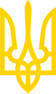 КАБІНЕТ МІНІСТРІВ УКРАЇНИПОСТАНОВАвід 27 грудня 2001 р. N 1751КиївПро затвердження Порядку призначення і виплати державної допомоги сім'ям з дітьмиІз змінами і доповненнями, внесеними
 постановами Кабінету Міністрів України
 від 16 березня 2002 року N 343,
 від 16 вересня 2002 року N 1391,
 від 25 грудня 2002 року N 1951,
 від 24 лютого 2003 року N 253,
 від 4 вересня 2003 року N 1402,
 від 17 грудня 2003 року N 1950,
 від 14 квітня 2004 року N 493,
 від 25 серпня 2004 року N 1087,
 від 21 квітня 2005 року N 315,
 від 1 лютого 2006 року N 87,
 від 15 березня 2006 року N 311,
 від 25 травня 2006 року N 726,
 від 1 серпня 2006 року N 1060,
 від 1 серпня 2006 року N 1074,
 від 17 серпня 2006 року N 1215,
 від 11 січня 2007 року N 13,
 від 11 липня 2007 року N 900,
 від 22 лютого 2008 року N 57,
від 20 серпня 2008 року N 724
(зміни, внесені пунктами 2 - 6 змін, затверджених постановою
 Кабінету Міністрів України від 20 серпня 2008 року N 724,
набрали чинності з 1 січня 2009 року),
від 4 лютого 2009 року N 59,
від 18 лютого 2009 року N 98,
від 9 вересня 2009 року N 971,
від 30 вересня 2009 року N 1026,
 від 23 лютого 2011 року N 155,
 від 22 червня 2011 року N 661,
 від 10 серпня 2011 року N 849,
 від 16 листопада 2011 року N 1167,
 від 25 січня 2012 року N 35,
 від 1 квітня 2013 року N 256,
 від 8 квітня 2013 року N 233,
 від 12 лютого 2014 року N 53,
від 25 червня 2014 року N 208,
від 27 серпня 2014 року N 377,
від 30 жовтня 2014 року N 623,
від 4 червня 2015 року N 355,
від 8 вересня 2015 року N 688,
від 25 грудня 2015 року N 1181,
від 30 листопада 2016 року N 890,
від 27 вересня 2017 року N 722,
від 25 січня 2018 року N 41,
від 26 липня 2018 року N 595,
від 7 листопада 2018 року N 929,
від 28 листопада 2018 року N 996,
від 5 липня 2019 року N 585,
від 21 серпня 2019 року N 765,
від 24 грудня 2019 року N 1101,
від 20 травня 2020 року N 386,
від 22 липня 2020 року N 632
(яка застосовується з 1 липня 2020 року),
від 28 жовтня 2020 року N 1035,
від 23 грудня 2020 року N 1324,
від 21 квітня 2021 року N 402,
від 7 липня 2021 року N 697
(зміни, внесені підпунктом 4 пункту 2 змін, затверджених
 постановою Кабінету Міністрів України від 7 липня 2021 року N 697,
 набирають чинності з 1 січня 2022 року),
від 14 липня 2021 року N 727,
від 3 листопада 2021 року N 1142,
від 16 вересня 2022 року N 1041,
від 8 жовтня 2022 року N 1136,
від 15 листопада 2022 року N 1320,
від 6 січня 2023 року N 11,
від 18 квітня 2023 року N 340,
від 11 серпня 2023 року N 853,
від 26 січня 2024 року N 94Додатково див. оголошення
("Офіційний вісник України", N 45, 25 червня 2010 р.),
 ухвалу Окружного адміністративного суду міста Києва
 від 22 листопада 2010 року,
ухвалу Київського апеляційного адміністративного суду
 від 12 січня 2011 року,
 оголошення
 ("Офіційний вісник України", N 70, 19 вересня 2011 р.),
ухвалу Київського апеляційного адміністративного суду
 від 1 березня 2012 рокуНа виконання статті 1 Закону України "Про державну допомогу сім'ям з дітьми" Кабінет Міністрів України ПОСТАНОВЛЯЄ:1. Затвердити Порядок призначення і виплати державної допомоги сім'ям з дітьми (додається).2. Державному комітету статистики за поданням Міністерства праці та соціальної політики затвердити до 1 червня 2002 р. форму річної звітності щодо надання державної допомоги сім'ям з дітьми.3. Визнати такими, що втратили чинність:постанову Кабінету Міністрів України від 27 травня 1999 р. N 915 "Про розміри державної допомоги сім'ям з дітьми у другому півріччі 1999 року" (Офіційний вісник України, 1999 р., N 22, ст. 1002);постанову Кабінету Міністрів України від 24 січня 2000 р. N 122 "Про продовження терміну дії постанови Кабінету Міністрів України від 27 травня 1999 р. N 915" (Офіційний вісник України, 2000 р., N 4, ст. 116);постанову Кабінету Міністрів України від 12 січня 2001 р. N 14 "Про розміри державної допомоги сім'ям з дітьми у 2001 році" (Офіційний вісник України, 2001 р., N 3, ст. 68).4. Ця постанова набирає чинності з 1 січня 2002 року.Інд. 28ЗАТВЕРДЖЕНО
постановою Кабінету Міністрів України
від 27 грудня 2001 р. N 1751 ПОРЯДОК
призначення і виплати державної допомоги сім'ям з дітьмиЗагальні положення1. Цей Порядок визначає умови призначення і виплати таких видів державної допомоги сім'ям з дітьми, передбачених Законом України "Про державну допомогу сім'ям з дітьми":1) допомога у зв'язку з вагітністю та пологами (пункти 3 - 9 цього Порядку);2) допомога при народженні дитини (пункти 10 - 16 цього Порядку);(підпункт 2 пункту 1 із змінами, внесеними згідно з
 постановою Кабінету Міністрів України від 22.02.2008 р. N 57)3) підпункт 3 пункту 1 виключено(згідно з постановою Кабінету
 Міністрів України від 25.06.2014 р. N 208)4) допомога на дітей, над якими встановлено опіку чи піклування (пункти 25 - 32 цього Порядку);(підпункт 4 пункту 1 із змінами, внесеними згідно з
 постановою Кабінету Міністрів України від 22.02.2008 р. N 57)5) допомога на дітей одиноким матерям (пункти 33 - 38 цього Порядку);(підпункт 5 пункту 1 в редакції постанови Кабінету
 Міністрів України від 25.12.2002 р. N 1951)6) допомога при усиновленні дитини (пункти 39 - 42 цього Порядку);(пункт 1 доповнено підпунктом 6 згідно з постановою
 Кабінету Міністрів України від 04.02.2009 р. N 59)7) допомога на дітей, хворих на тяжкі перинатальні ураження нервової системи, тяжкі вроджені вади розвитку, рідкісні орфанні захворювання, онкологічні, онкогематологічні захворювання, дитячий церебральний параліч, тяжкі психічні розлади, цукровий діабет I типу (інсулінозалежний), гострі або хронічні захворювання нирок IV ступеня, на дитину, яка отримала тяжку травму, потребує трансплантації органа, потребує паліативної допомоги, яким не встановлено інвалідність (далі - допомога особі, яка доглядає за хворою дитиною) (пункти 423 - 426 цього Порядку).(пункт 1 доповнено підпунктом 7 згідно з постановою
 Кабінету Міністрів України від 28.11.2018 р. N 996)У цьому Порядку термін "непрацююча працездатна особа" вживається у значенні, наведеному в Законі України "Про державну соціальну допомогу малозабезпеченим сім'ям".(пункт 1 доповнено абзацом згідно з постановою
 Кабінету Міністрів України від 22.07.2020 р. N 632,
яка застосовується з 01.07.2020 р.)2. Державна допомога сім'ям з дітьми призначається і виплачується:громадянам України;іноземцям та особам без громадянства, які постійно проживають в Україні, особам, яких визнано в Україні біженцями або особами, які потребують додаткового захисту, іншим іноземцям, які мають право на державну допомогу на умовах, передбачених Законом України "Про державну допомогу сім'ям з дітьми", іншими законами або міжнародними договорами України, згода на обов'язковість яких надана Верховною Радою України.(абзац третій пункту 2 із змінами, внесеними згідно з
 постановами Кабінету Міністрів України від 04.06.2015 р. N 355,
від 15.11.2022 р. N 1320)У разі коли міжнародним договором України передбачено інші правила, ніж ті, що містяться у Законі України "Про державну допомогу сім'ям з дітьми", застосовуються правила, встановлені договором.Призначення і виплата допомоги сім'ям з дітьми здійснюються структурними підрозділами з питань соціального захисту населення районних, районних у мм. Києві та Севастополі держадміністрацій (військових адміністрацій), виконавчими органами міських, районних у містах (у разі їх утворення) рад (далі - органи соціального захисту населення) за задекларованим (зареєстрованим) місцем проживання (перебування) особи, яка звертається за призначенням допомоги сім'ям з дітьми (далі - заявник), з використанням (за технічної можливості) функціоналу Єдиної інформаційної системи соціальної сфери (крім виплат, які здійснюються відповідно до постанови Кабінету Міністрів України від 7 березня 2022 р. N 215 "Про особливості нарахування та виплати грошових допомог, пільг та житлових субсидій на період дії воєнного стану" (Офіційний вісник України, 2022 р., N 25, ст. 1302).(абзац п'ятий пункту 2 із змінами, внесеними згідно з
постановами Кабінету Міністрів України від 22.07.2020 р. N 632,
яка застосовується з 01.07.2020 р.,
від 15.11.2022 р. N 1320,
у редакції постанови Кабінету
 Міністрів України від 26.01.2024 р. N 94)Допомога за місцем проживання (перебування) призначається за умови неотримання зазначеної допомоги за задекларованим (зареєстрованим) місцем проживання (перебування) заявника. Перевірка відомостей щодо неотримання допомоги здійснюється органами соціального захисту населення з використанням інформаційних систем.(пункт 2 доповнено абзацом згідно з постановою
 Кабінету Міністрів України від 25.06.2014 р. N 208,
абзац п'ятий пункту 2 замінено абзацами згідно з
 постановою Кабінету Міністрів України від 26.07.2018 р. N 595,
у зв'язку з цим абзац шостий вважати абзацом сьомим,
абзац шостий пункту 2 із змінами, внесеними згідно з
 постановами Кабінету Міністрів України від 22.07.2020 р. N 632,
яка застосовується з 01.07.2020 р.,
від 15.11.2022 р. N 1320)Заяви з необхідними документами та/або відомостями для призначення державної допомоги сім'ям з дітьми (далі - заяви з необхідними документами та/або відомостями) приймаються від громадян органами соціального захисту населення. З 1 січня 2021 р. заяви з необхідними документами та/або відомостями приймаються від громадян органами соціального захисту населення районних держадміністрацій лише у разі надіслання їх поштою (крім допомоги при народженні дитини з урахуванням вимог абзацу четвертого пункту 43 цього Порядку) або в електронній формі (через офіційний веб-сайт Мінсоцполітики, інтегровані з ним інформаційні системи органів виконавчої влади та органів місцевого самоврядування або Єдиний державний вебпортал електронних послуг (далі - Портал Дія)).(абзац сьомий пункту 2 у редакції постанови
 Кабінету Міністрів України від 28.10.2020 р. N 1035,
із змінами, внесеними згідно з постановою
 Кабінету Міністрів України від 15.11.2022 р. N 1320)За наявності технічної можливості засобами Порталу Дія можна подати заяву в разі звернення за призначенням:(пункт 2 доповнено новим абзацом восьмим згідно з
 постановою Кабінету Міністрів України від 06.01.2023 р. N 11)допомоги на дітей одиноким матерям;(пункт 2 доповнено новим абзацом дев'ятим згідно з
 постановою Кабінету Міністрів України від 06.01.2023 р. N 11)допомоги при усиновленні дитини;(пункт 2 доповнено новим абзацом десятим згідно з
 постановою Кабінету Міністрів України від 06.01.2023 р. N 11)допомоги особі, яка доглядає за хворою дитиною.(пункт 2 доповнено новим абзацом одинадцятим згідно з
 постановою Кабінету Міністрів України від 06.01.2023 р. N 11)Заява з необхідними документами та/або відомостями засобами Порталу Дія подається в електронній формі з урахуванням особливостей, визначених у пунктах 59 - 69 цього Порядку.(пункт 2 доповнено новим абзацом дванадцятим згідно з
 постановою Кабінету Міністрів України від 06.01.2023 р. N 11)У разі подання заяви та декларації про доходи та майновий стан осіб, які звернулися за призначенням усіх видів соціальної допомоги, що складається за формою, затвердженою Мінсоцполітики (у разі подання заяви про призначення допомоги на дітей одиноким матерям), в електронній формі засобами Порталу Дія складення та/або подання будь-яких інших заяв, документів чи відомостей, крім тих, що визначені пунктами 59 - 69 цього Порядку, не вимагається.(пункт 2 доповнено новим абзацом тринадцятим згідно з
 постановою Кабінету Міністрів України від 06.01.2023 р. N 11,
у зв'язку з цим абзаци восьмий - тринадцятий
 вважати відповідно абзацами чотирнадцятим - дев'ятнадцятим)Заяви з необхідними документами та/або відомостями також приймаються уповноваженими посадовими особами виконавчого органу сільської, селищної, міської ради відповідної територіальної громади (далі - посадові особи виконавчого органу) та посадовими особами центру надання адміністративних послуг, які передають їх протягом трьох робочих днів з дати їх надходження відповідному органу соціального захисту населення.(абзац чотирнадцятий пункту 2 у редакції постанови
 Кабінету Міністрів України від 28.10.2020 р. N 1035)До 1 липня 2021 р. посадова особа виконавчого органу або центру надання адміністративних послуг, яка приймає заяву з необхідними документами та/або відомостями, за наявності технічної можливості реєструє заяву та формує електронну справу (заповнює відповідні електронні форми з використанням інформаційних систем Мінсоцполітики) і не пізніше наступного робочого дня надсилає електронну справу відповідному органу соціального захисту населення засобами електронного зв'язку через інформаційні системи Мінсоцполітики з дотриманням вимог Законів України "Про електронні документи та електронний документообіг", "Про електронні довірчі послуги", "Про захист інформації в інформаційно-телекомунікаційних системах".(абзац п'ятнадцятий пункту 2 у редакції постанови
 Кабінету Міністрів України від 28.10.2020 р. N 1035,
із змінами, внесеними згідно з постановою
 Кабінету Міністрів України від 21.04.2021 р. N 402)З 1 липня 2021 р. заяви з необхідними документами та/або відомостями приймаються посадовими особами виконавчого органу або центру надання адміністративних послуг виключно з формуванням електронної справи.(абзац шістнадцятий пункту 2 у редакції постанови
 Кабінету Міністрів України від 28.10.2020 р. N 1035,
із змінами, внесеними згідно з постановою
 Кабінету Міністрів України від 21.04.2021 р. N 402)Заяви з необхідними документами та/або відомостями (після формування електронної справи) у паперовому вигляді передаються відповідному органу соціального захисту населення не рідше ніж раз на два тижні.(абзац сімнадцятий пункту 2 у редакції постанови
 Кабінету Міністрів України від 28.10.2020 р. N 1035)Якщо заявник вже отримує будь-який з видів державної допомоги, які призначаються органами соціального захисту населення, відомості про розмір допомоги враховуються цим органом без необхідності її декларування.(абзаци сьомий та восьмий із змінами, внесеними згідно з
 постановами Кабінету Міністрів України від 30.11.2016 р. N 890,
від 21.08.2019 р. N 765,
замінено шістьма абзацами згідно з постановою
 Кабінету Міністрів України від 22.07.2020 р. N 632,
яка застосовується з 01.07.2020 р.,
у зв'язку з цим абзац п'ятнадцятий вважати абзацом дев'ятнадцятим)Витрати на виплату державної допомоги сім'ям з дітьми здійснюються за рахунок коштів державного бюджету.(пункт 2 доповнено абзацом згідно з постановою
 Кабінету Міністрів України від 24.12.2019 р. N 1101)Допомога у зв'язку з вагітністю та пологами3. Відповідно до статті 7 Закону України "Про державну допомогу сім'ям з дітьми" право на державну допомогу у зв'язку з вагітністю та пологами мають вагітні жінки (у тому числі неповнолітні), які не застраховані в системі загальнообов'язкового державного соціального страхування, а саме:жінкам із числа військовослужбовців Збройних Сил, Держприкордонслужби, СБУ, Служби зовнішньої розвідки, інших військових формувань, Держспецтрансслужби, Держспецзв'язку та із числа поліцейських, осіб начальницького і рядового складу органів та підрозділів служби цивільного захисту, Державної кримінально-виконавчої служби;(абзац другий пункту 3 із змінами, внесеними згідно з
 постановами Кабінету Міністрів України від 25.05.2006 р. N 726,
 від 01.08.2006 р. N 1074,
 у редакції постанови Кабінету
 Міністрів України від 30.11.2016 р. N 890)жінки, звільнені з роботи у зв'язку з ліквідацією підприємства, установи та організації незалежно від форми власності за умови, що вагітна жінка була звільнена з роботи не раніше ніж за шість місяців до набуття права на одержання допомоги;жінки, зареєстровані у філії регіонального/міжрегіонального центру зайнятості (або міському, районному, міськрайонному центрі зайнятості - до дати припинення їх діяльності) (далі - центр зайнятості) як безробітні;(абзац четвертий пункту 3 із змінами, внесеними згідно з
 постановою Кабінету Міністрів України від 15.11.2022 р. N 1320)аспірантки, докторантки, клінічні ординатори, студентки закладів професійної (професійно-технічної), фахової передвищої та вищої освіти;непрацюючі жінки; жінки, зареєстровані як суб'єкти підприємницької діяльності, які не беруть участі в системі загальнообов'язкового державного соціального страхування.(пункт 3 доповнено абзацом згідно з постановою
 Кабінету Міністрів України від 11.07.2007 р. N 900,
абзац сьомий пункту 3 у редакції постанови
 Кабінету Міністрів України від 05.07.2019 р. N 585)4. Для призначення допомоги у зв'язку з вагітністю та пологами особами, зазначеними у пункті 3 цього Порядку, подаються інформація про номер запису в Реєстрі медичних висновків в електронній системі охорони здоров'я (далі - Реєстр) про сформований медичний висновок про тимчасову непрацездатність категорії "Вагітність та пологи" (далі - медичний висновок), заява, що складається за формою, затвердженою Мінсоцполітики, а також довідка:з основного місця служби або навчання - про те, що жінка служить або навчається;ліквідаційної комісії - про те, що жінка звільнена з роботи у зв'язку з ліквідацією підприємства, установи та організації;центру зайнятості - про те, що жінка зареєстрована в центрі зайнятості як безробітна.Особи, які усиновили чи взяли під опіку дитину протягом двох місяців з дня її народження, подають рішення про усиновлення чи встановлення опіки.Допомога у зв'язку з вагітністю та пологами призначається на підставі відомостей з Реєстру, отриманих за запитом уповноваженої особи за місцем служби або органу соціального захисту населення з метою перевірки інформації про сформований медичний висновок з використанням Порталу Дія у порядку, визначеному Порядком ведення Реєстру медичних висновків в електронній системі охорони здоров'я, затвердженим наказом МОЗ від 18 вересня 2020 р. N 2136.(абзац шостий пункту 4 із змінами, внесеними згідно з
 постановою Кабінету Міністрів України від 15.11.2022 р. N 1320)У разі виявлення невідповідностей у відомостях, що містяться в Реєстрі, уповноважена особа за місцем служби або органу соціального захисту населення повідомляє особі, щодо якої сформовано медичний висновок, про необхідність усунення таких невідповідностей.У разі подання раніше виданої лікувально-профілактичним закладом довідки встановленого зразка допомога у зв'язку з вагітністю та пологами призначається на підставі такої довідки без вимоги подавати інформацію про номер запису в Реєстрі про сформований медичний висновок.До забезпечення технічної можливості отримання відомостей з Реєстру для перевірки інформації про сформований медичний висновок з використанням Порталу Дія для призначення допомоги у зв'язку з вагітністю та пологами подається видана лікувально-профілактичним закладом довідка встановленого зразка.Для підтвердження даних про те, що жінка, яка є фізичною особою - підприємцем та відповідно до закону звільнена від сплати єдиного внеску на загальнообов'язкове державне соціальне страхування, не є застрахованою особою та не бере добровільної участі в системі загальнообов'язкового державного соціального страхування, використовується інформація з Державного реєстру загальнообов'язкового державного соціального страхування у порядку та за формою, що встановлені Пенсійним фондом України та Мінсоцполітики.(пункт 4 із змінами, внесеними згідно з постановами
 Кабінету Міністрів України від 16.03.2002 р. N 343,
від 25.12.2002 р. N 1951,
від 01.08.2006 р. N 1060,
від 22.02.2008 р. N 57,
від 22.06.2011 р. N 661,
від 05.07.2019 р. N 585,
у редакції постанови Кабінету
 Міністрів України від 03.11.2021 р. N 1142)5. Допомога у зв'язку з вагітністю та пологами призначається:1) якщо звернення за нею надійшло не пізніше ніж через шість місяців з дня закінчення відпустки у зв'язку з вагітністю та пологами, і виплачується жінкам за весь період відпустки, тривалість якої становить 70 календарних днів до пологів і 56 (у разі ускладнених пологів або народження двох чи більше дітей - 70) календарних днів після пологів. Жінкам, віднесеним до 1 - 4 категорії осіб, які постраждали внаслідок Чорнобильської катастрофи, допомога виплачується за 180 календарних днів зазначеної відпустки (90 - до пологів і 90 - після пологів). Допомога обчислюється сумарно та призначається жінкам у повному обсязі незалежно від кількості днів відпустки, фактично використаних до пологів.Для проведення донарахування зазначеної допомоги у разі ускладнених пологів особами, зазначеними у пункті 3 цього Порядку, подається інформація про номер запису про сформований у Реєстрі медичний висновок.До забезпечення технічної можливості отримання відомостей з Реєстру для перевірки інформації про сформований медичний висновок з використанням Порталу Дія для призначення допомоги у зв'язку з вагітністю та пологами подається видана лікувально-профілактичним закладом довідка встановленого зразка.У разі подання раніше виданої лікувально-профілактичним закладом довідки встановленого зразка допомога у зв'язку з вагітністю та пологами донараховується на підставі такої довідки без вимоги подавати інформацію про номер запису в Реєстрі про сформований медичний висновок.У разі народження мертвої дитини допомога у зв'язку з вагітністю та пологами виплачується на загальних підставах, а у разі викидня - не виплачується;(абзаци другий, третій підпункту 1 пункту 5 із змінами,
 внесеними згідно з постановою Кабінету Міністрів України
 від 17.12.2003 р. N 1950,
замінено чотирма абзацами згідно з постановою
 Кабінету Міністрів України від 03.11.2021 р. N 1142)2) особам, які усиновили чи взяли під опіку дитину протягом двох місяців з дня її народження, допомога призначається за період з дня усиновлення чи встановлення опіки і до закінчення 56 календарних днів (70 календарних днів у разі одночасного усиновлення чи встановлення опіки над двома і більше дітьми, 90 календарних днів - для жінок, віднесених до 1 - 4 категорії осіб, які постраждали внаслідок Чорнобильської катастрофи).6. Пункт 6 виключено(згідно з постановою Кабінету
 Міністрів України від 25.06.2014 р. N 208)7. Допомога у зв'язку з вагітністю та пологами надається:1) жінкам із числа військовослужбовців Збройних Сил, Держприкордонслужби, СБУ, Служби зовнішньої розвідки, інших військових формувань, Держспецтрансслужби, Держспецзв'язку та із числа поліцейських, осіб начальницького і рядового складу органів та підрозділів служби цивільного захисту, Державної кримінально-виконавчої служби - у розмірі 100 відсотків грошового забезпечення;(підпункт 1 пункту 7 із змінами, внесеними згідно з
 постановами Кабінету Міністрів України від 25.05.2006 р. N 726,
 від 01.08.2006 р. N 1074,
у редакції постанови Кабінету
 Міністрів України від 30.11.2016 р. N 890)2) жінкам, звільненим з роботи у зв'язку з ліквідацією підприємства, установи та організації - у розмірі 100 відсотків середньомісячного доходу. Середня заробітна плата, з якої нараховується допомога, обчислюється згідно з Порядком обчислення середньої заробітної плати, затвердженим постановою Кабінету Міністрів України від 8 лютого 1995 р. N 100 (ЗП України, 1995 р., N 4, ст. 111, N 7, ст. 188; Офіційний вісник України, 1997 р., число 8, с. 196; 1999 р., N 31, ст. 1616; 2001 р., N 40, ст. 1802);3) жінкам, зареєстрованим у центрі зайнятості як безробітні - у розмірі 100 відсотків мінімального розміру допомоги по безробіттю;4) аспіранткам, докторанткам, клінічним ординаторам, студенткам закладів професійної (професійно-технічної), фахової передвищої та вищої освіти - у розмірі місячної стипендії. Жінка, яка продовжує навчання, має право на виплату стипендії або допомоги у зв'язку з вагітністю та пологами за її вибором. При цьому допомога призначається з дня припинення виплати стипендії по день закінчення відпустки у зв'язку з вагітністю та пологами.(абзац перший підпункту 4 пункту 7 із змінами, внесеними згідно з
 постановою Кабінету Міністрів України від 17.12.2003 р. N 1950)Розмір допомоги у випадках, передбачених підпунктами 1 - 4 цього пункту, встановлюється шляхом множення середньоденного доходу на кількість календарних днів тривалості відпустки у зв'язку з вагітністю та пологами, але не менш як 25 відсотків розміру встановленого законом прожиткового мінімуму для працездатної особи з розрахунку на місяць;5) непрацюючим жінкам та жінкам, зареєстрованим як суб'єкти підприємницької діяльності, - у розмірі 25 відсотків розміру прожиткового мінімуму, встановленого законом для працездатної особи, з розрахунку на місяць.(підпункт 5 пункту 7 із змінами, внесеними згідно з
 постановою Кабінету Міністрів України від 11.07.2007 р. N 900)8. Покриття витрат на виплату допомоги у зв'язку з вагітністю та пологами:жінкам із числа військовослужбовців Збройних Сил, Держприкордонслужби, СБУ, Служби зовнішньої розвідки, інших військових формувань, Держспецтрансслужби, Держспецзв'язку та із числа поліцейських, осіб начальницького і рядового складу органів та підрозділів служби цивільного захисту, Державної кримінально-виконавчої служби здійснюється за рахунок коштів державного бюджету, передбачених на такі цілі Збройним Силам та іншим військовим формуванням, Національній поліції, Адміністрації Держспецтрансслужби, Адміністрації Держспецзв'язку, Державній кримінально-виконавчій службі, Державній службі з надзвичайних ситуацій;(абзац другий пункту 8 із змінами, внесеними згідно з
 постановами Кабінету Міністрів України від 16.03.2002 р. N 343,
 від 25.05.2006 р. N 726,
 від 01.08.2006 р. N 1074,
 від 12.02.2014 р. N 53,
у редакції постанови Кабінету
 Міністрів України від 30.11.2016 р. N 890)абзац третій пункту 8 втратив чинність (згідно з постановою Кабінету
 Міністрів України від 16.03.2002 р. N 343)іншим категоріям жінок здійснюється за рахунок коштів державного бюджету.(абзац четвертий пункту 8 із змінами, внесеними згідно з
 постановою Кабінету Міністрів України від 24.12.2019 р. N 1101)9. Допомога у зв'язку з вагітністю та пологами жінкам із числа військовослужбовців Збройних Сил, Держприкордонслужби, СБУ, Служби зовнішньої розвідки, інших військових формувань, Держспецтрансслужби, Держспецзв'язку та із числа поліцейських, осіб начальницького і рядового складу органів та підрозділів служби цивільного захисту, Державної кримінально-виконавчої служби призначається та виплачується за місцем основної служби. (абзац перший пункту 9 із змінами, внесеними згідно з
 постановами Кабінету Міністрів України від 25.05.2006 р. N 726,
 від 01.08.2006 р. N 1074,
у редакції постанови Кабінету
 Міністрів України від 30.11.2016 р. N 890)Жінкам, звільненим з роботи у зв'язку з ліквідацією підприємства, установи та організації, зареєстрованим у центрі зайнятості як безробітні, аспіранткам, докторанткам, клінічним ординаторам, студенткам закладів професійної (професійно-технічної), фахової передвищої та вищої освіти і непрацюючим жінкам державна допомога у зв'язку з вагітністю та пологами призначається і виплачується органами соціального захисту населення за місцем проживання.(абзац другий пункту 9 із змінами, внесеними згідно з
 постановами Кабінету Міністрів України від 17.12.2003 р. N 1950,
від 26.07.2018 р. N 595)Допомога при народженні дитини 10. Допомога при народженні дитини надається одному з батьків дитини, опікуну, які постійно проживають разом з дитиною, з метою створення належних умов для її повноцінного утримання та виховання.(пункт 10 в редакції постанов Кабінету
 Міністрів України від 21.04.2005 р. N 315,
 від 22.02.2008 р. N 57,
із змінами, внесеними згідно з постановою
 Кабінету Міністрів України від 04.02.2009 р. N 59)11. Для призначення допомоги при народженні дитини за умови пред'явлення паспорта або іншого документа, що посвідчує особу, подається:(абзац перший пункту 11 із змінами, внесеними згідно з
 постановою Кабінету Міністрів України від 22.07.2020 р. N 632,
яка застосовується з 01.07.2020 р.)1) заява одного з батьків (опікуна), з яким постійно проживає дитина, що складається за формою, затвердженою Мінсоцполітики;(абзац другий пункту 11 у редакції постанови
 Кабінету Міністрів України від 04.06.2015 р. N 355)2) копія свідоцтва про народження дитини (з пред'явленням оригіналу).Заява, зазначена у підпункті 1 цього пункту, може бути подана в електронній формі (з використанням інформаційно-комунікаційних систем, через офіційний веб-сайт Мінсоцполітики або інтегровані з ним інформаційні системи органів виконавчої влади та місцевого самоврядування, зокрема з використанням кваліфікованого електронного підпису) структурному підрозділу з питань соціального захисту населення. В такому разі факт народження дитини на території України підтверджується за інформацією з Державного реєстру актів цивільного стану громадян, отриманою шляхом електронної взаємодії у порядку, встановленому Мінсоцполітики та Мін'юстом. У разі надходження надісланої з використанням інформаційно-комунікаційних систем заяви без кваліфікованого електронного підпису громадянина орган соціального захисту населення повідомляє заявнику, що допомога при народженні дитини призначається лише після підписання у місячний строк зазначеної заяви. У разі непідписання заяви у зазначений строк подається нова заява.(пункт 11 доповнено новим абзацом четвертим згідно з
 постановою Кабінету Міністрів України від 30.11.2016 р. N 890,
у зв'язку з цим абзаци четвертий - чотирнадцятий
 вважати відповідно абзацами п'ятим - п'ятнадцятим,
абзац четвертий пункту 11 із змінами, внесеними згідно з
постановами Кабінету Міністрів України від 26.07.2018 р. N 595,
від 28.11.2018 р. N 996,
від 08.10.2022 р. N 1136)Допомога при народженні дитини також надається в рамках комплексної електронної публічної послуги "єМалятко" шляхом подання батьками або одним із них заяви про державну реєстрацію народження та внесення до такої заяви відомостей, необхідних для призначення допомоги при народженні дитини відповідно до Порядку надання комплексної електронної публічної послуги "єМалятко", затвердженого постановою Кабінету Міністрів України від 11 серпня 2023 р. N 853 "Деякі питання надання комплексної електронної публічної послуги "єМалятко". У такому разі факт народження дитини підтверджується відомостями з Державного реєстру актів цивільного стану громадян, отриманими шляхом електронної інформаційної взаємодії у порядку, встановленому Мінсоцполітики та Мін'юстом.(пункт 11 доповнено новим абзацом п'ятим згідно з
 постановою Кабінету Міністрів України від 11.08.2023 р. N 853,
у зв'язку з цим абзаци п'ятий - шістнадцятий
 вважати відповідно абзацами шостим - сімнадцятим)Особи, що звернулися за призначенням допомоги при народженні другої дитини або наступних дітей (народжених до 30 червня 2014 р.), подають копії свідоцтв про народження кожної дитини, яка враховується під час визначення розміру допомоги.Опікуни подають, крім зазначених документів, копію рішення про встановлення опіки.Жінки, які мають задеклароване (зареєстроване) місце проживання (перебування) на території України і народили дитину під час тимчасового перебування за межами України, подають видані компетентними органами країни перебування і легалізовані в установленому порядку документи, що засвідчують народження дитини, якщо інше не передбачено міжнародними договорами України.(абзац восьмий пункту 11 із змінами, внесеними згідно з
 постановою Кабінету Міністрів України від 15.11.2022 р. N 1320)У період дії воєнного стану для призначення допомоги при народженні дитини один із батьків (опікун), який тимчасово перебуває за межами України (крім осіб, які перебувають на території держави, визнаної згідно із законом державою-окупантом та/або державою-агресором щодо України), надсилає до органу соціального захисту населення за своїм зареєстрованим (задекларованим) місцем проживання (перебування) заяву та видані компетентними органами країни перебування і легалізовані в установленому порядку документи, що засвідчують народження дитини.(пункт 11 доповнено новим абзацом дев'ятим згідно з
 постановою Кабінету Міністрів України від 18.04.2023 р. N 340,
у зв'язку з цим абзаци дев'ятий - шістнадцятий
 вважати відповідно абзацами десятим - сімнадцятим)У разі звернення одного з батьків дитини (опікуна) за призначенням допомоги при народженні дитини орган соціального захисту населення за місцем проживання одного з батьків (опікуна), з яким постійно проживає дитина, має право отримувати від органів державної влади, органів місцевого самоврядування, підприємств, установ та організацій відомості, необхідні для призначення допомоги при народженні дитини.(абзац десятий пункту 11 у редакції постанови
 Кабінету Міністрів України від 04.06.2015 р. N 355)У разі народження дитини під час перебування жінки в слідчому ізоляторі або установі виконання покарань адміністрація ізолятора або установи у десятиденний строк після отримання заяви матері про призначення допомоги при народженні дитини подає її заяву і копію свідоцтва про народження дитини органу соціального захисту населення.Допомога при народженні дитини в разі її смерті виплачується на підставі копії свідоцтва про народження дитини або витягу з Державного реєстру актів цивільного стану громадян про народження дитини та копії свідоцтва про смерть.Абзац тринадцятий пункту 11 виключено(згідно з постановою Кабінету
 Міністрів України від 04.06.2015 р. N 355)Абзац чотирнадцятий пункту 11 виключено (згідно з постановою Кабінету
 Міністрів України від 04.06.2015 р. N 355)Абзац п'ятнадцятий пункту 11 виключено (згідно з постановою Кабінету
 Міністрів України від 04.06.2015 р. N 355)Абзац шістнадцятий пункту 11 виключено (згідно з постановою Кабінету
 Міністрів України від 04.06.2015 р. N 355)Абзац сімнадцятий пункту 11 виключено (згідно з постановою Кабінету
 Міністрів України від 04.06.2015 р. N 355)(пункт 11 із змінами, внесеними згідно з постановами
Кабінету Міністрів України від 25.12.2002 р. N 1951,
від 17.12.2003 р. N 1950,
від 14.04.2004 р. N 493,
 від 21.04.2005 р. N 315,
від 01.08.2006 р. N 1060,
від 11.07.2007 р. N 900,
у редакції постанови Кабінету Міністрів
 України від 22.02.2008 р. N 57,
із змінами, внесеними згідно з постановами
 Кабінету Міністрів України від 04.02.2009 р. N 59,
від 30.09.2009 р. N 1026,
від 01.04.2013 р. N 256,
у редакції постанови Кабінету
 Міністрів України від 25.06.2014 р. N 208)12. Допомога при народженні дитини призначається за умови, що звернення за її призначенням надійшло не пізніше ніж через 12 календарних місяців після народження дитини.(абзац перший пункту 12 із змінами, внесеними згідно з
 постановою Кабінету Міністрів України від 04.02.2009 р. N 59)У разі народження мертвої дитини допомога при народженні дитини не призначається.(пункт 12 із змінами, внесеними згідно з постановою
Кабінету Міністрів України від 14.04.2004 р. N 493,
 у редакції постанови Кабінету Міністрів
 України від 22.02.2008 р. N 57)13. Допомога при народженні дитини надається у розмірі, встановленому на дату народження дитини.Допомога при народженні дитини, яка народилася після 31 грудня 2007 р., надається у розмірі 12240 гривень - на першу дитину, 25000 гривень - на другу дитину, 50000 гривень - на третю і наступну дитину. Виплата допомоги здійснюється одноразово при народженні першої дитини в сумі 4800 гривень, другої дитини - 4840 гривень, третьої та наступної дитини - 5000 гривень, решта суми на першу дитину виплачується протягом наступних 12 місяців (620 гривень щомісяця), на другу дитину - 24 місяців (840 гривень щомісяця), на третю і наступну дитину - 36 місяців (1250 гривень щомісяця) рівними частинами.Допомога при народженні дитини, яка народилася після 31 грудня 2010 р., надається у сумі, кратній 22 розмірам прожиткового мінімуму, - на першу дитину; кратній 45 розмірам прожиткового мінімуму, - на другу дитину; кратній 90 розмірам прожиткового мінімуму, - на третю і кожну наступну дитину. Виплата допомоги здійснюється одноразово у дев'ятикратному розмірі прожиткового мінімуму при народженні дитини, решта суми допомоги на першу дитину виплачується протягом наступних 12 місяців, на другу дитину - 24 місяців, на третю і кожну наступну дитину - 36 місяців рівними частинами.(пункт 13  доповнено новим абзацом третім згідно з
 постановою Кабінету Міністрів України від 23.02.2011 р. N 155)Допомога при народженні дитини, яка народилася після 8 квітня 2011 р., надається в сумі, кратній 30 розмірам прожиткового мінімуму, - на першу дитину; кратній 60 розмірам прожиткового мінімуму, - на другу дитину; кратній 120 розмірам прожиткового мінімуму, - на третю і кожну наступну дитину. Виплата допомоги здійснюється одноразово у десятикратному розмірі прожиткового мінімуму при народженні дитини, решта суми допомоги на першу дитину виплачується протягом 24 місяців, на другу дитину - 48 місяців, на третю і кожну наступну дитину - 72 місяців рівними частинами.(пункт 13  доповнено новим абзацом четвертим згідно з
 постановою Кабінету Міністрів України від 22.06.2011 р. N 661,
 у зв'язку з цим абзаци четвертий - двадцять восьмий
 вважати відповідно абзацами п'ятим - двадцять дев'ятим)При цьому така допомога надається у розмірах прожиткового мінімуму для дітей віком до шести років, встановленого на день народження дитини.(пункт 13  доповнено новим абзацом п'ятим згідно з
 постановою Кабінету Міністрів України від 23.02.2011 р. N 155,
 у зв'язку з цим абзаци третій - двадцять шостий
 вважати відповідно абзацами п'ятим - двадцять восьмим)Розмір та строк виплати допомоги, яка призначається одному з батьків дитини (народженої до 30 червня 2014 р.), визначається з урахуванням кількості живонароджених та усиновлених дітей (враховуючи померлих), які до народження дитини перебували на утриманні особи, якій призначається допомога, її чоловіка (дружини), крім дітей, від виховання яких зазначена особа (її чоловік, дружина) відмовилась, а також дітей, які передані на виховання іншій особі, та повнолітньої дочки (повнолітнього сина) чоловіка, які не були усиновлені дружиною. У разі народження двійні або більшої кількості дітей кожна дитина з їх числа вважається наступною.(абзац шостий пункту 13 із змінами, внесеними згідно з
 постановою Кабінету Міністрів України від 25.06.2014 р. N 208)Допомога при народженні першої та кожної наступної дитини, яка народилася після 30 червня 2014 р., надається у розмірі 41280 гривень. Виплата допомоги здійснюється одноразово у сумі 10320 гривень, решта суми допомоги виплачується протягом наступних 36 місяців рівними частинами.(пункт 13 доповнено новим абзацом сьомим згідно з
 постановою Кабінету Міністрів України від 25.06.2014 р. N 208,
абзац сьомий пункту 13 із змінами, внесеними згідно з
постановою Кабінету Міністрів України від 22.07.2020 р. N 632,
яка застосовується з 01.07.2020 р.)Абзац восьмий пункту 13 виключено(згідно з постановою Кабінету
 Міністрів України від 22.07.2020 року N 632,
яка застосовується з 01.07.2020 р.)Абзац дев'ятий пункту 13 виключено(пункт 13 доповнено новим абзацом восьмим згідно з
 постановою Кабінету Міністрів України від 25.06.2014 р. N 208,
у зв'язку з цим абзаци сьомий - тридцять сьомий вважати
 відповідно абзацами дев'ятим - тридцять дев'ятим,
абзац восьмий пункту 13 замінено абзацами восьмим та дев'ятим
 згідно з постановою Кабінету Міністрів України від 04.06.2015 р. N 355,
у зв'язку з цим абзаци дев'ятий - тридцять дев'ятий
 вважати відповідно абзацами десятим - сороковим,
абзац дев'ятий пункту 13 виключено згідно з постановою
 Кабінету Міністрів України від 22.07.2020 року N 632,
яка застосовується з 01.07.2020 р.)Допомога при народженні дитини призначається опікуну на кожну взяту під опіку дитину у розмірі, установленому при народженні дитини.(абзац десятий пункту 13 у редакції постанови
 Кабінету Міністрів України від 04.02.2009 р. N 59,
із змінами, внесеними згідно з постановою
 Кабінету Міністрів України від 25.06.2014 р. N 208)Якщо допомога при народженні дитини вже була призначена до моменту встановлення опіки, виплата допомоги опікуну продовжується у такому самому розмірі.(абзац одинадцятий пункту 13 із змінами, внесеними згідно з
 постановою Кабінету Міністрів України від 04.02.2009 р. N 59)У разі влаштування дитини до дитячого закладу на повне державне утримання допомога призначається і виплачується в розмірі, встановленому при народженні дитини, шляхом перерахування коштів на відкритий в установі уповноваженого банку рахунок дитини в порядку, затвердженому Мінсоцполітики, Мінфіном, МОЗ, МОНмолодьспортом.(абзац дванадцятий пункту 13 із змінами, внесеними згідно з
постановами Кабінету Міністрів України від 25.01.2012 р. N 35,
від 25.06.2014 р. N 208)У разі перебування дитини разом з матір'ю в слідчому ізоляторі або установі виконання покарань допомога призначається і виплачується шляхом перерахування на відкритий у банківській установі вкладний (депозитний) рахунок дитини на підставі звернення адміністрації слідчого ізолятора або установи виконання покарань за умови, що звернення за її призначенням надійшло не пізніше ніж через 12 календарних місяців після народження дитини.(пункт 13 доповнено новим абзацом тринадцятим згідно з
 постановою Кабінету Міністрів України від 01.04.2013 р. N 256,
абзац тринадцятий пункту 13 із змінами, внесеними згідно з
 постановою Кабінету Міністрів України від 25.06.2014 р. N 208)Вкладні (депозитні) рахунки на ім'я дітей відкриваються адміністрацією слідчого ізолятора або установи виконання покарань у банківських установах відповідно до Інструкції про порядок відкриття, використання і закриття рахунків у національній та іноземній валютах, затвердженої постановою Правління Національного банку від 12 листопада 2003 р. N 492, зареєстрованої у Мін'юсті 17 грудня 2003 р. за N 1172/8493.(пункт 13 доповнено новим абзацом чотирнадцятим згідно з
 постановою Кабінету Міністрів України від 01.04.2013 р. N 256)Кошти, що зберігаються на рахунку такої дитини в банківській установі, можуть бути використані для створення належних умов для утримання та виховання дитини в порядку, визначеному законодавством:(пункт 13 доповнено новим абзацом п'ятнадцятим згідно з
 постановою Кабінету Міністрів України від 01.04.2013 р. N 256)матір'ю дитини - у разі звільнення її із слідчого ізолятора або установи виконання покарань за умови перебування дитини разом з матір'ю;(пункт 13 доповнено новим абзацом шістнадцятим згідно з
 постановою Кабінету Міністрів України від 01.04.2013 р. N 256)батьком дитини чи опікуном, які забрали з відповідної установи дитину, на яку відкрито вкладний (депозитний) рахунок в банківській установі, на який перераховано допомогу при народженні дитини;(пункт 13 доповнено новим абзацом сімнадцятим згідно з
 постановою Кабінету Міністрів України від 01.04.2013 р. N 256)дитиною після досягнення повноліття - у разі, коли кошти не були використані одним з батьків або опікуном.(пункт 13 доповнено новим абзацом вісімнадцятим згідно з
 постановою Кабінету Міністрів України від 01.04.2013 р. N 256,
 у зв'язку з цим абзаци вісімнадцятий - тридцять дев'ятий
 вважати відповідно абзацами дев'ятнадцятим - сороковим)Виплата допомоги припиняється у разі:позбавлення отримувача допомоги батьківських прав;відмови отримувача допомоги від виховання дитини;нецільового використання коштів і незабезпечення отримувачем допомоги належних умов для повноцінного утримання та виховання дитини;відібрання дитини в отримувача допомоги без позбавлення батьківських прав;тимчасового влаштування дитини на повне державне утримання, крім дітей, які народилися під час перебування матері в слідчому ізоляторі або установі виконання покарань за умови перебування дитини разом з матір'ю;(абзац двадцять четвертий пункту 13 із змінами, внесеними згідно з
 постановою Кабінету Міністрів України від 01.04.2013 р. N 256)припинення опіки або звільнення опікуна від його повноважень щодо конкретної дитини;(абзац двадцять п'ятий пункту 13 із змінами, внесеними згідно з
 постановою Кабінету Міністрів України від 23.02.2011 р. N 155)перебування отримувача допомоги у місцях позбавлення волі за рішенням суду;усиновлення дитини-сироти, дитини, позбавленої батьківського піклування або дитини, батьки якої дали згоду на її усиновлення;(абзац двадцять сьомий пункту 13 у редакції постанови
 Кабінету Міністрів України від 04.02.2009 р. N 59,
із змінами, внесеними згідно з постановою
 Кабінету Міністрів України від 05.07.2019 р. N 585)смерті дитини;(абзац двадцять восьмий пункту 13 із змінами, внесеними згідно з
 постановою Кабінету Міністрів України від 30.09.2009 р. N 1026)смерті отримувача допомоги.(пункт 13 доповнено новим абзацом двадцять дев'ятим згідно з
 постановою Кабінету Міністрів України від 30.09.2009 р. N 1026,
у зв'язку з цим абзаци двадцять дев'ятий - тридцять дев'ятий вважати
 відповідно абзацами тридцятим - сороковим)абзац тридцятий пункту 13 виключено(згідно з постановою Кабінету
 Міністрів України від 27.09.2017 р. N 722)Виплата допомоги припиняється з місяця, що настає за місяцем, в якому виникли зазначені обставини, за рішенням органу, який призначив допомогу.У випадках, передбачених абзацами двадцятим - двадцять сьомим цього пункту, виплата допомоги припиняється на підставі пропозицій центру соціальних служб та/або служб у справах дітей або уповноваженою особою, визначеною виконавчим органом ради об'єднаної територіальної громади.(абзац тридцять другий пункту 13 із змінами, внесеними згідно з
 постановами Кабінету Міністрів України від 23.02.2011 р. N 155,
 від 22.06.2011 р. N 661,
 від 01.04.2013 р. N 256,
у редакції постанови Кабінету
 Міністрів України від 30.10.2014 р. N 623,
із змінами, внесеними згідно з постановами
 Кабінету Міністрів України від 04.06.2015 р. N 355,
від 30.11.2016 р. N 890,
від 22.07.2020 р. N 632,
яка застосовується з 01.07.2020 р.)Виплата допомоги поновлюється у випадках, передбачених абзацами двадцятим - двадцять сьомим, двадцять дев'ятим і тридцятим цього пункту, у разі, коли особа, що фактично здійснює догляд за дитиною (один з батьків дитини, опікун), звернулася протягом дванадцяти місяців після припинення виплати допомоги до органу, що призначив допомогу, з письмовою заявою.(абзац тридцять третій пункту 13 із змінами, внесеними згідно з
 постановами Кабінету Міністрів України від 04.02.2009 р. N 59,
від 30.09.2009 р. N 1026,
 від 23.02.2011 р. N 155,
 від 22.06.2011 р. N 661,
 від 01.04.2013 р. N 256,
від 30.10.2014 р. N 623,
від 04.06.2015 р. N 355)У разі влаштування дитини до дитячого закладу на повне державне утримання виплата раніше призначеної допомоги поновлюється органами соціального захисту населення шляхом перерахування коштів на відкритий в установі уповноваженого банку рахунок дитини.Контроль за цільовим використанням державної допомоги здійснюється працівниками центрів соціальних служб або уповноваженою особою, визначеною виконавчим органом ради об'єднаної територіальної громади, в межах повноважень.(абзац тридцять п'ятий пункту 13 у редакції постанов
 Кабінету Міністрів України від 30.10.2014 р. N 623,
від 08.09.2015 р. N 688,
 із змінами, внесеними згідно з постановами
 Кабінету Міністрів України від 30.11.2016 р. N 890,
від 22.07.2020 р. N 632,
яка застосовується з 01.07.2020 р.)У разі встановлення факту нецільового використання коштів зазначені органи подають керівнику органу, що призначив допомогу, пропозиції щодо припинення її виплати.Абзац тридцять сьомий пункту 13 виключено(згідно з постановою Кабінету
 Міністрів України від 20.05.2020 р. N 386)У разі перебування дитини, на яку відкрито вкладний (депозитний) рахунок в банківській установі, на який перераховано допомогу при народженні дитини, разом з матір'ю в слідчому ізоляторі або установі виконання покарань адміністрація ізолятора або установи повідомляє органу, що призначив допомогу, про умови утримання та виховання дитини.(пункт 13 доповнено новим абзацом тридцять восьмим згідно з
 постановою Кабінету Міністрів України від 01.04.2013 р. N 256,
 у зв'язку з цим абзац тридцять восьмий
 вважати абзацом тридцять дев'ятим)У разі невідвідування матір'ю (батьком, опікуном) дільничного лікаря-педіатра (сімейного лікаря), під наглядом якого перебуває дитина віком до одного року, адміністрація лікувально-профілактичного закладу повідомляє про це орган соціального захисту населення за місцем проживання дитини.(абзац тридцять дев'ятий пункту 13 із змінами, внесеними згідно з
 постановою Кабінету Міністрів України від 04.02.2009 р. N 59)(пункт 13 із змінами, внесеними згідно з постановами
 Кабінету Міністрів України від 25.12.2002 р. N 1951,
 від 17.12.2003 р. N 1950,
від 21.04.2005 р. N 315,
від 15.03.2006 р. N 311,
від 11.01.2007 р. N 13,
від 11.07.2007 р. N 900,
у редакції постанови Кабінету
 Міністрів України від 22.02.2008 р. N 57)Абзац сороковий пункту 13 виключено (пункт 13 доповнено абзацом згідно з постановою
 Кабінету Міністрів України від 01.04.2013 р. N 256,
абзац сороковий пункту 13 виключено згідно з
 постановою Кабінету Міністрів України від 25.06.2014 р. N 208)14. Допомога при народженні дитини, не одержана через смерть одного з батьків, якому ця допомога була призначена, виплачується матері (батьку, опікуну) за умови звернення за нею не пізніше ніж через 12 місяців після смерті отримувача допомоги. (пункт 14 із змінами, внесеними згідно з постановами
 Кабінету Міністрів України від 21.04.2005 р. N 315,
 від 22.02.2008 р. N 57,
від 04.02.2009 р. N 59)15. Пункт 15 виключено(абзац перший пункту 15 із змінами, внесеними згідно з
 постановами Кабінету Міністрів України від 25.12.2002 р. N 1951,
 від 22.02.2008 р. N 57,
від 04.02.2009 р. N 59,
виключено згідно з постановою Кабінету
 Міністрів України від 26.07.2018 р. N 595)Абзац другий пункту 15 виключено(абзац другий пункту 15 із змінами, внесеними згідно з
 постановою Кабінету Міністрів України від 17.12.2003 р. N 1950,
 виключено згідно з постановою Кабінету
 Міністрів України від 11.07.2007 р. N 900)16. Пункт 16 виключено(згідно з постановою Кабінету
 Міністрів України від 24.12.2019 р. N 1101)Розділ виключено (Розділ із змінами, внесеними згідно з постановами
Кабінету Міністрів України від 16.03.2002 р. N 343,
від 25.12.2002 р. N 1951,
від 17.12.2003 р. N 1950,
від 01.08.2006 р. N 1060,
від 15.03.2006 р. N 311,
від 11.01.2007 р. N 13,
від 11.07.2007 р. N 900,
від 22.02.2008 р. N 57,
від 09.09.2009 р. N 971,
від 30.09.2009 р. N 1026,
від 22.06.2011 р. N 661,
від 10.08.2011 р. N 849,
від 08.04.2013 р. N 233,
виключено згідно з постановою
 Кабінету Міністрів України від 25.06.2014 р. N 208)Допомога на дітей, над якими встановлено опіку чи піклування25. Відповідно до статті 16 Закону України "Про державну допомогу сім'ям з дітьми" допомога на дітей, над якими встановлено опіку чи піклування, призначається особам, визначеним в установленому порядку опікунами чи піклувальниками дітей, які внаслідок смерті батьків, позбавлення їх батьківських прав, хвороби батьків чи з інших причин залишилися без батьківського піклування та відповідно до законодавства набули статусу дитини-сироти, дитини, позбавленої батьківського піклування.(абзац перший пункту 25 із змінами, внесеними згідно з
 постановою Кабінету Міністрів України від 20.08.2008 р. N 724)Допомога на дітей, над якими встановлено опіку чи піклування, не призначається у разі перебування дитини на повному державному утриманні.Якщо дитина, яка перебуває на повному державному утриманні, перебуває вдома під час літніх канікул або карантину, встановленого Кабінетом Міністрів України з метою запобігання поширенню на території України гострої респіраторної хвороби COVID-19, спричиненої коронавірусом SARS-CoV-2, така допомога призначається та виплачується за повні місяці перебування дитини вдома на підставі довідки закладу освіти про те, що дитина в цей час не перебувала на повному державному утриманні.(абзац третій пункту 25 із змінами, внесеними згідно з
 постановою Кабінету Міністрів України від 14.04.2004 р. N 493,
у редакції постанови Кабінету
 Міністрів України від 22.07.2020 р. N 632,
яка застосовується з 01.07.2020 р.)Допомога на дітей, над якими встановлено опіку чи піклування і є вихованцями дитячих навчальних закладів, що фінансуються не за рахунок бюджетних коштів, призначається на загальних підставах.(пункт 25 доповнено абзацом четвертим згідно з постановою
 Кабінету Міністрів України від 25.08.2004 р. N 1087)26. Допомога на дітей, над якими встановлено опіку чи піклування, надається у розмірі, що становить 2,5 розміру прожиткового мінімуму для дитини відповідного віку, на дітей з інвалідністю, над якими встановлено опіку чи піклування, - 3,5 розміру прожиткового мінімуму для дитини відповідного віку.Якщо на дитину (дитину з інвалідністю) виплачуються призначені в установленому порядку пенсія, аліменти, стипендія, державна допомога (крім державної соціальної допомоги, що виплачується на дітей з інвалідністю відповідно до законодавства), розмір допомоги на дитину, над якою встановлено опіку чи піклування, визначається як різниця між 2,5 розміру прожиткового мінімуму (для дитини з інвалідністю, над якою встановлено опіку чи піклування, - 3,5 розміру прожиткового мінімуму) для дитини відповідного віку та розміром призначених пенсії, аліментів, стипендії, державної допомоги. При цьому розмір призначених пенсії, аліментів, стипендії, державної допомоги враховується як середньомісячний розмір зазначених виплат, отриманих на дитину за попередні 12 календарних місяців.У разі передачі дитини-сироти, дитини, позбавленої батьківського піклування, під опіку чи піклування або влаштування в дитячий будинок сімейного типу, прийомну сім'ю до розрахунку розміру допомоги на таку дитину не включається розмір призначеної державної соціальної допомоги на дітей-сиріт та дітей, позбавлених батьківського піклування.Якщо дітям (на дітей), над якими встановлено опіку чи піклування, за попередні 12 календарних місяців не нараховувалися аліменти, пенсія, державна допомога, стипендія, така допомога призначається в розмірі 2,5 прожиткового мінімуму для дитини відповідного віку, на дітей з інвалідністю, над якими встановлено опіку чи піклування, - 3,5 прожиткового мінімуму для дитини відповідного віку.(пункт 26 із змінами, внесеними згідно з постановами
 Кабінету Міністрів України від 25.08.2004 р. N 1087,
 від 01.02.2006 р. N 87,
у редакції постанови Кабінету
 Міністрів України від 20.08.2008 р. N 724,
із змінами, внесеними згідно з постановами
Кабінету Міністрів України від 22.06.2011 р. N 661,
від 27.08.2014 р. N 377,
від 08.09.2015 р. N 688,
у редакції постанови Кабінету
Міністрів України від 22.07.2020 р. N 632,
яка застосовується з 01.07.2020 р.)27. Для одержання допомоги на дітей, над якими встановлено опіку чи піклування, до подаються такі документи:(абзац перший пункту 27 із змінами, внесеними згідно з
постановою Кабінету Міністрів України від 22.07.2020 р. N 632,
яка застосовується з 01.07.2020 р.)1) заява опікуна чи піклувальника про призначення допомоги, яка складається за формою, затвердженою Мінсоцполітики;2) копія рішення органу опіки та піклування або суду про встановлення опіки чи піклування над дитиною-сиротою або дитиною, позбавленою батьківського піклування;3) копія свідоцтва про народження дитини;4) довідка про реєстрацію місця проживання опікуна (піклувальника) та дитини (для дітей, над якими встановлено опіку чи піклування і які є вихованцями дитячих навчальних закладів, що фінансуються не за рахунок бюджетних коштів, - видана органом реєстрації довідка, в якій зазначено статус дитячого навчального закладу та за які кошти він фінансується, а також підтверджено факт перебування в ньому дітей);(підпункт 4 пункту 27 із змінами, внесеними згідно з
 постановою Кабінету Міністрів України від 30.11.2016 р. N 890)5) довідки про місячні розміри пенсії, аліментів, стипендії, державної допомоги, що одержує на дитину опікун чи піклувальник (у разі одержання пенсії на дитину органи соціального захисту населення використовують відомості про розмір пенсії, що надійшли від органів Пенсійного фонду України на електронних носіях інформації);6) медичний висновок про дитину з інвалідністю віком до 18 років, виданий в установленому МОЗ порядку.У разі неможливості одержання довідки про розмір аліментів від органів державної виконавчої служби, розташованих на тимчасово окупованій території України та в районі проведення антитерористичної операції, державна допомога призначається на підставі письмової заяви опікуна чи піклувальника про одержання (неодержання) аліментів.Відповідальність за достовірність наданої органу соціального захисту населення інформації щодо неодержання аліментів або щодо їх розміру покладається на опікунів чи піклувальників.У разі поновлення виплати аліментів опікуни чи піклувальники зобов'язані в триденний строк письмово повідомити про це органу соціального захисту населення для проведення відповідного перерахунку розміру раніше призначеної допомоги.Абзац одинадцятий пункту 27 виключено(згідно з постановою Кабінету
 Міністрів України від 26.07.2018 р. N 595)У разі коли батьки, місце перебування яких відоме, не сплачують аліменти, орган соціального захисту населення призначає допомогу без урахування їх суми. При цьому зазначений орган протягом десяти днів після подання опікуном чи піклувальником заяви про призначення допомоги повідомляє службі у справах дітей про неодержання опікуном чи піклувальником аліментів.Служба у справах дітей щороку до 31 грудня поточного року інформує орган соціального захисту населення про факти одержання (неодержання) опікуном чи піклувальником аліментів на дітей.(пункт 27 із змінами, внесеними згідно з постановами
Кабінету Міністрів України від 25.12.2002 р. N 1951,
від 25.08.2004 р. N 1087,
від 20.08.2008 р. N 724,
від 27.08.2014 р. N 377,
у редакції постанови Кабінету
 Міністрів України від 08.09.2015 р. N 688)28. Допомога на дітей, над якими встановлено опіку чи піклування, призначається на дванадцять місяців. Питання про продовження виплати допомоги вирішується на підставі заяви та довідок про місячні розміри пенсії, аліментів, стипендії, державної допомоги, що одержує опікун чи піклувальник на дитину.(пункт 28 із змінами, внесеними згідно з постановами
 Кабінету Міністрів України від 20.08.2008 р. N 724,
від 08.09.2015 р. N 688)Питання виплати допомоги у разі несвоєчасного звернення опікуна чи піклувальника з поважних причин за продовженням її виплати (поважними причинами є перебування на лікуванні, причини, через які фізично неможливо своєчасно подати заяву, або наявність об'єктивних обставин, коли опікун чи піклувальник не могли звернутися із заявою, та інші причини, визначені комісією з питань захисту прав дитини (далі - комісія) вирішується на підставі рішення органу опіки та піклування з урахуванням рекомендацій комісії. Виплата допомоги за минулий період здійснюється не більш як за 12 місяців з місяця закінчення виплати.(пункт 28 доповнено абзацом згідно з постановою
Кабінету Міністрів України від 21.08.2019 р. N 765)29. Допомога на дітей, над якими встановлено опіку чи піклування, призначається з місяця, в якому була подана заява з усіма необхідними документами та/або відомостями, та виплачується щомісяця до місяця досягнення дитиною 18-річного віку включно.(пункт 29 із змінами, внесеними згідно з постановою
 Кабінету Міністрів України від 26.01.2024 р. N 94)30. Підставою для припинення виплати допомоги на дітей, над якими встановлено опіку чи піклування, є:звільнення від виконання обов'язків опікуна чи піклувальника;працевлаштування або взяття шлюбу дитиною до досягнення нею 18-річного віку;усиновлення дитини, передача дитини батькам;(пункт 30 доповнено новим абзацом четвертим згідно з
 постановою Кабінету Міністрів України від 20.08.2008 р. N 724,
у зв'язку з цим абзаци четвертий - шостий вважати
 відповідно абзацами п'ятим - сьомим)досягнення дитиною 18-річного віку;надання неповнолітній особі повної цивільної дієздатності, якщо вона записана матір'ю або батьком дитини;(пункт 30 доповнено новим абзацом шостим згідно з
 постановою Кабінету Міністрів України від 30.09.2009 р. N 1026,
у зв'язку з цим абзаци шостий і сьомий вважати
 відповідно абзацами сьомим і восьмим)влаштування дитини на повне державне утримання.(пункт 30 доповнено новим абзацом сьомим згідно з
 постановою Кабінету Міністрів України від 22.07.2020 р. N 632,
яка застосовується з 01.07.2020 р.,
у зв'язку з цим абзаци сьомий і восьмий вважати
відповідно абзацами восьмим і дев'ятим)У разі виникнення обставин, внаслідок яких може бути припинена виплата зазначеної допомоги, її одержувачі, служба у справах дітей, виконавчий комітет сільської (селищної) ради або уповноважена особа, визначена виконавчим органом ради об'єднаної територіальної громади, зобов'язані у десятиденний строк повідомити про це органи соціального захисту населення, які виплачують допомогу.(абзац восьмий пункту 30 із змінами, внесеними згідно з
постановами Кабінету Міністрів України від 20.08.2008 р. N 724,
від 30.11.2016 р. N 890,
від 26.07.2018 р. N 595)Виплата допомоги припиняється за рішенням органу соціального захисту населення з місяця, що настає за місяцем, в якому виникли відповідні обставини.31. Пункт 31 виключено(згідно з постановою Кабінету
 Міністрів України від 26.07.2018 р. N 595)32. Пункт 32 виключено(згідно з постановою Кабінету
 Міністрів України від 24.12.2019 р. N 1101)Допомога на дітей одиноким матерям33. Відповідно до статті 181 Закону України "Про державну допомогу сім'ям з дітьми", право на допомогу на дітей одиноким матерям мають одинокі матері (які не перебувають у шлюбі), одинокі усиновлювачі, якщо у свідоцтві про народження дитини або документі про народження дитини, виданому компетентними органами іноземної держави, за умови його легалізації в установленому законодавством порядку (рішенні про усиновлення дитини) відсутній запис про батька (матір) або запис про батька (матір) проведено в установленому порядку органом державної реєстрації актів цивільного стану за вказівкою матері (батька, усиновлювача) дитини.(абзац перший пункту 33 у редакції постанов
 Кабінету Міністрів України від 15.03.2006 р. N 311,
 від 16.11.2011 р. N 1167)Право на допомогу на дітей одиноким матерям (батькам) має мати (батько) дітей у разі смерті одного з батьків, яка (який) не одержує на них пенсію в разі втрати годувальника, соціальну пенсію або державну соціальну допомогу дитині померлого годувальника, передбачену Законом України "Про державну соціальну допомогу особам, які не мають права на пенсію, та особам з інвалідністю".(абзац другий пункту 33 в редакції постанов
 Кабінету Міністрів України від 21.04.2005 р. N 315,
 від 16.11.2011 р. N 1167,
від 25.01.2018 р. N 41)Якщо одинока мати, одинокий усиновлювач, мати (батько) у разі смерті одного з батьків зареєстрували шлюб, за ними зберігається право на отримання допомоги на дітей, які народилися чи були усиновлені до шлюбу, якщо такі діти не були усиновлені чоловіком (дружиною).(абзац третій пункту 33 в редакції постанов
 Кабінету Міністрів України від 21.04.2005 р. N 315,
 від 16.11.2011 р. N 1167)Жінка, яка має дітей від особи, з якою вона не перебувала і не перебуває в зареєстрованому шлюбі, але з якою вона веде спільне господарство, разом проживає і виховує дітей, право на одержання допомоги, встановленої на дітей одиноким матерям, не має. При реєстрації цією жінкою шлюбу з особою, яка є батьком її дітей, допомога на дітей, народжених від цієї особи, не призначається.Допомога на дітей одиноким матерям не призначається у разі перебування дитини на повному державному утриманні.Якщо дитина, яка перебуває на утриманні в інтернатному закладі за рахунок держави, перебуває вдома під час літніх канікул або карантину, встановленого Кабінетом Міністрів України з метою запобігання поширенню на території України гострої респіраторної хвороби COVID-19, спричиненої коронавірусом SARS-CoV-2, така допомога призначається та виплачується за повні місяці перебування дитини вдома на підставі довідки закладу освіти про те, що дитина в цей час не перебувала на повному державному утриманні.(абзац шостий пункту 33 із змінами, внесеними згідно з
 постановами Кабінету Міністрів України від 14.04.2004 р. N 493,
 від 21.04.2005 р. N 315,
у редакції постанови Кабінету
 Міністрів України від 22.07.2020 р. N 632,
яка застосовується з 01.07.2020 р.)Допомога на дітей одиноким матерям призначається незалежно від одержання на дітей інших видів допомоги.Абзац восьмий пункту 33 виключено (пункт 33 доповнено абзацом восьмим згідно з
 постановою Кабінету Міністрів України від 17.12.2003 р. N 1950,
 абзац восьмий пункту 33 виключено згідно з
 постановою Кабінету Міністрів України від 01.02.2006 р. N 87)Абзац дев'ятий пункту 33 виключено (пункт 33 доповнено абзацом дев'ятим згідно з
 постановою Кабінету Міністрів України від 17.12.2003 р. N 1950,
абзац дев'ятий пункту 33 із змінами, внесеними згідно з
 постановою Кабінету Міністрів України від 21.04.2005 р. N 315,
 виключено згідно з постановою
 Кабінету Міністрів України від 01.02.2006 р. N 87)34. Допомога на дітей одиноким матерям, одиноким усиновлювачам, матерям (батькам) у разі смерті одного з батьків, які мають дітей віком до 18 років (якщо діти навчаються за денною або дуальною формою здобуття освіти в закладах загальної середньої, професійної (професійно-технічної), фахової передвищої та вищої освіти, - до закінчення такими дітьми закладів освіти, але не довше ніж до досягнення ними 23 років), надається в розмірі, що дорівнює різниці між 100 відсотками прожиткового мінімуму для дитини відповідного віку та середньомісячним сукупним доходом сім'ї в розрахунку на одну особу за попередні шість місяців.Попередні шість місяців становлять два квартали, що передують місяцю, який передує місяцю звернення за призначенням допомоги на дітей одиноким матерям (далі - період, за який враховується дохід).Середньомісячний сукупний дохід сім'ї визначається відповідно до Порядку обчислення середньомісячного сукупного доходу сім'ї (домогосподарства) для усіх видів державної соціальної допомоги, затвердженого постановою Кабінету Міністрів України від 22 липня 2020 р. N 632.До складу сім'ї особи, яка звертається за призначенням допомоги на дітей одиноким матерям, включаються чоловік, дружина, рідні та усиновлені діти віком до 18 років, а також діти, які навчаються за денною або дуальною формою здобуття освіти в закладах загальної середньої, професійної (професійно-технічної), фахової передвищої, вищої освіти (в тому числі у період між завершенням навчання в одному із зазначених закладів освіти і вступом до іншого закладу або в період між завершенням навчання за одним освітньо-кваліфікаційним рівнем і продовженням навчання за іншим рівнем, якщо такий період не перевищує чотирьох місяців) до досягнення 23 років і не мають власних сімей; неодружені повнолітні діти, визнані особами з інвалідністю з дитинства I та II групи або особами з інвалідністю I групи і проживають разом з батьками; непрацездатні батьки чоловіка та дружини, які проживають разом з ними і перебувають на їх утриманні у зв'язку з відсутністю власних доходів; особа, яка проживає разом з одинокою особою з інвалідністю I групи і доглядає за нею; жінка та чоловік, які не перебувають у шлюбі, але проживають однією сім'єю і мають спільних дітей. При цьому діти, які навчаються за денною або дуальною формою здобуття освіти в закладах загальної середньої, професійної (професійно-технічної), фахової передвищої, вищої освіти до досягнення 23 років і не мають власних сімей, включаються до складу сім'ї незалежно від задекларованого (зареєстрованого) місця проживання (перебування). Особи, які перебувають на повному державному утриманні, до складу сім'ї не включаються.(абзац четвертий пункту 34 із змінами, внесеними згідно з
 постановою Кабінету Міністрів України від 15.11.2022 р. N 1320)Склад сім'ї особи, яка звертається за призначенням допомоги на дітей одиноким матерям, визначається на дату звернення за її призначенням.(пункт 34 доповнено новим абзацом п'ятим згідно з
 постановою Кабінету Міністрів України від 07.07.2021 р. N 697,
у зв'язку з цим абзаци п'ятий і шостий
 вважати відповідно абзацами шостим і сьомим)Допомога на дітей одиноким матерям призначається на кожну дитину.Розмір допомоги на дітей одиноким матерям перераховується з дня досягнення дитиною відповідного віку без звернення її отримувача до органу соціального захисту населення.(пункт 34 із змінами, внесеними згідно з постановами
 Кабінету Міністрів України від 21.04.2005 р. N 315,
від 15.03.2006 р. N 311,
від 01.08.2006 р. N 1060,
 від 22.06.2011 р. N 661,
від 16.11.2011 р. N 1167,
від 25.12.2015 р. N 1181,
від 30.11.2016 р. N 890,
від 26.07.2018 р. N 595,
у редакції постанови Кабінету
 Міністрів України від 22.07.2020 р. N 632,
яка застосовується з 01.07.2020 р.)35. Для призначення допомоги на дітей одиноким матерям подаються такі документи:1) заява про призначення допомоги, що складається за формою, затвердженою Мінсоцполітики;2) декларація про доходи та майновий стан осіб, які звернулися за призначенням усіх видів соціальної допомоги, що складається за формою, затвердженою Мінсоцполітики (далі - декларація);3) довідка про доходи у разі зазначення в декларації доходів, інформація про які відсутня в ДПС, Пенсійному фонді України, фондах соціального страхування тощо та згідно із законодавством не може бути отримана за відповідним запитом органу соціального захисту населення. У разі неможливості підтвердження таких доходів довідкою до декларації додається письмове пояснення із зазначенням їх розміру;4) витяг з Державного реєстру актів цивільного стану громадян про державну реєстрацію народження дитини, виданий відділом державної реєстрації актів цивільного стану, або довідка про народження, видана виконавчим органом сільської, селищної, міської ради, із зазначенням підстави для внесення відомостей про батька дитини до актового запису про народження дитини відповідно до абзацу першого частини першої статті 135 Сімейного кодексу України, або виданий компетентним органом іноземної держави документ про народження, в якому відсутні відомості про батька, за умови легалізації такого документа в установленому законодавством порядку;(підпункт 4 пункту 35 із змінами, внесеними згідно з
 постановою Кабінету Міністрів України від 14.07.2021 р. N 727)5) копія свідоцтва про народження дитини.Усиновлювачі подають також копію рішення про усиновлення.Мати або батько у разі смерті одного з батьків дитини, що не отримує на дитину пенсію у зв'язку із втратою годувальника, соціальну пенсію або державну соціальну допомогу дитині померлого годувальника, передбачену Законом України "Про державну соціальну допомогу особам, які не мають права на пенсію, та особам з інвалідністю", подають копію свідоцтва про смерть одного з подружжя та довідку про те, що не отримують на дитину зазначені пенсію та державну соціальну допомогу.Якщо одинока мати народила дитину за межами України і не може подати документ, який підтверджує факт, що вона є одинокою матір'ю, рішення про призначення їй допомоги на дитину приймається органом соціального захисту населення на підставі наданого центром соціальних служб висновку про початкову оцінку потреб дитини та сім'ї із зазначенням інформації про факт проживання дитини з матір'ю і документа про народження дитини, легалізованого в установленому порядку, якщо інше не передбачено міжнародними договорами України.Якщо діти навчаються за денною або дуальною формою здобуття освіти в закладах загальної середньої, професійної (професійно-технічної), фахової передвищої та вищої освіти, виплата допомоги на дітей одиноким матерям продовжується з місяця, в якому подано заяву з усіма необхідними документами та/або відомостями, на підставі довідки закладу освіти до закінчення такими дітьми закладів освіти, але не довше ніж до досягнення ними 23 років.Інформація про склад сім'ї заявника зазначається в декларації.(пункт 35 із змінами, внесеними згідно з постановами
 Кабінету Міністрів України від 17.12.2003 р. N 1950,
від 21.04.2005 р. N 315,
від 01.08.2006 р. N 1060,
від 30.09.2009 р. N 1026,
від 16.11.2011 р. N 1167,
від 30.10.2014 р. N 623,
від 08.09.2015 р. N 688,
від 30.11.2016 р. N 890,
від 25.01.2018 р. N 41,
у редакції постанови Кабінету
 Міністрів України від 22.07.2020 р. N 632,
яка застосовується з 01.07.2020 р.)351. Допомога на дітей одиноким матерям, яку призначено за умовами, що діяли до 30 червня 2020 р. (включно), виплачується до закінчення строку її призначення.(Порядок доповнено пунктом 351 згідно з постановою
 Кабінету Міністрів України від 22.07.2020 р. N 632,
яка застосовується з 01.07.2020 р.)352. Допомога на дітей одиноким матерям не призначається, якщо:1) у складі сім'ї є працездатні особи, які досягли 18-річного віку станом на початок періоду, за який враховуються доходи, та не працювали, не проходили військової служби, не провадили підприємницької чи професійної незалежної діяльності, не здобували освіти за денною або дуальною формою здобуття освіти в закладах загальної середньої, професійної (професійно-технічної), фахової передвищої, вищої освіти, не зареєстровані в центрі зайнятості як безробітні або як такі, що шукають роботу, сумарно більше ніж три місяці протягом періоду, за який враховуються доходи (крім випадків, передбачених в абзацах дванадцятому - шістнадцятому цього пункту).(абзац другий пункту 352 із змінами, внесеними згідно з
 постановами Кабінету Міністрів України від 07.07.2021 р. N 697,
від 15.11.2022 р. N 1320)Допомога на дітей одиноким матерям у зазначеному випадку призначається, якщо особи протягом періоду, за який враховуються доходи:сплатили або за них сплачено єдиний внесок на загальнообов'язкове державне соціальне страхування в розмірі, не меншому від мінімального, сумарно протягом трьох місяців; доглядали за дітьми до досягнення ними трирічного віку або за дітьми, які потребують догляду протягом часу, визначеного в медичному висновку лікарсько-консультативної комісії, але не більше ніж до досягнення ними шестирічного віку, за дітьми, хворими на тяжкі перинатальні ураження нервової системи, тяжкі вроджені вади розвитку, рідкісні орфанні захворювання, онкологічні, онкогематологічні захворювання, дитячий церебральний параліч, тяжкі психічні розлади, цукровий діабет I типу (інсулінозалежний), гострі або хронічні захворювання нирок IV ступеня, за дітьми, які отримали тяжку травму, потребують трансплантації органа, потребують паліативної допомоги, яким не встановлено інвалідності, за особою з інвалідністю I групи, за особою з інвалідністю II групи внаслідок психічного розладу, за дитиною з інвалідністю віком до 18 років, а також за особами, які досягли 80-річного віку; надавали соціальні послуги з догляду відповідно до законодавства;2) особи, які входять до складу сім'ї, протягом 12 місяців перед місяцем звернення за призначенням допомоги на дітей одиноким матерям здійснили на суму, яка на дату проведення операції перевищує 50 тис. гривень:купівлю земельної ділянки, квартири (будинку) (крім житла, отриманого або придбаного за рахунок державного чи місцевого бюджету), іншого нерухомого майна, транспортного засобу (механізму), цінних паперів та інших фінансових інструментів, віртуальних активів (у значенні, наведеному в Законі України "Про запобігання та протидію легалізації (відмиванню) доходів, одержаних злочинним шляхом, фінансуванню тероризму та фінансуванню розповсюдження зброї масового знищення"), будівельних матеріалів, інших товарів довгострокового вжитку або оплатили (одноразово) будь-які роботи або послуги (крім медичних, освітніх та житлово-комунальних послуг згідно із соціальною нормою житла та соціальними нормативами житлово-комунального обслуговування);купівлю безготівкової та/або готівкової іноземної валюти (крім валюти, отриманої від благодійних організацій або придбаної для оплати медичних та/або освітніх послуг), а також банківських металів;платіж (платежі), що випливає з правочинів, за якими передбачено набуття майнових прав на нерухоме майно та/або транспортні засоби (механізми) (крім об'єктів спадщини та дарування);внески до статутного (складеного) капіталу товариства, підприємства, організації;благодійну діяльність (виключно у вигляді сплати коштів);надання поворотної/безповоротної фінансової допомоги, позики.Допомога на дітей одиноким матерям призначається у разі купівлі квартири (будинку) протягом шести місяців після продажу іншої квартири (іншого будинку), що були єдиним житловим приміщенням у власності особи, на підставі підтвердних документів, і доходи від такого продажу не враховуються до сукупного доходу сім'ї;21) особи, які входять до складу сім'ї, на перше число місяця, з якого призначається допомога на дітей одиноким матерям, мають на депозитному банківському рахунку (рахунках) кошти у загальній сумі, що перевищує 100 тис. гривень, або облігації внутрішньої державної позики на загальну суму, що перевищує 100 тис. гривень, про що зазначається в декларації;(абзац п'ятий пункту 352 замінено абзацами згідно з
 постановою Кабінету Міністрів України від 18.04.2023 р. N 340,
у зв'язку з цим абзаци шостий - двадцять перший вважати
 відповідно абзацами чотирнадцятим - двадцять дев'ятим)3) у власності сім'ї є друга квартира (будинок), крім житла, яке розташоване в населених пунктах, зазначених у переліку територій, на яких ведуться (велися) бойові дії або тимчасово окупованих Російською Федерацією, затвердженому наказом Мінреінтеграції від 22 грудня 2022 р. N 309 (крім тих, які розташовані на територіях можливих бойових дій, а також тих, щодо яких зазначено дату припинення окупації), або житла, знищеного/непридатного для проживання внаслідок бойових дій, терористичних актів, диверсій, спричинених військовою агресією Російської Федерації, або з інших причин за наявності відповідної інформації у Державному реєстрі майна, пошкодженого та знищеного внаслідок бойових дій, терористичних актів, диверсій, спричинених військовою агресією Російської Федерації, або за умови подання документального підтвердження від органів місцевого самоврядування факту знищення/пошкодження житлового приміщення (квартири, будинку), а також житла, отриманого дитиною-сиротою, дитиною, позбавленою батьківського піклування, особою з їх числа за рахунок державного чи місцевого бюджету; житлових приміщень у гуртожитках; житла, яке належить на правах спільної сумісної або часткової власності; житла, на яке оформлено право на спадщину, за умови, що жодне із житлових приміщень, яке перебуває у власності, зокрема на яке оформлено право на спадщину, не здається в оренду, що підтверджується актом обстеження матеріально-побутових умов домогосподарства/фактичного місця проживання особи.(абзац чотирнадцятий пункту 352 із змінами, внесеними згідно з
 постановою Кабінету Міністрів України від 18.04.2023 р. N 340)Абзац п'ятнадцятий пункту 352 виключено(абзац п'ятнадцятий пункту 352 із змінами, внесеними згідно з
 постановою Кабінету Міністрів України від 07.07.2021 р. N 697,
замінено абзацами згідно з постановою
 Кабінету Міністрів України від 15.11.2022 р. N 1320,
у зв'язку з цим абзаци п'ятнадцятий - двадцять шостий
 відповідно абзацами шістнадцятим - двадцять сьомим,
абзац п'ятнадцятий пункту 352 виключено згідно з
 постановою Кабінету Міністрів України від 18.04.2023 р. N 340)Допомога на дітей одиноким матерям призначається в разі, коли багатодітна сім'я виховує трьох і більше дітей віком до 18 років (якщо діти навчаються за денною або дуальною формою здобуття освіти в закладах загальної середньої, професійної (професійно-технічної), фахової передвищої та вищої освіти, - до закінчення такими дітьми закладів освіти, але не довше ніж до досягнення ними 23 років) та у її власності є друга квартира (будинок), за винятком житла, зазначеного в абзаці першому цього підпункту, за умови, що загальна площа такого житла не перевищує 13,65 кв. метра на одного члена сім'ї та додатково 35,22 кв. метра на сім'ю;(пункт 352 доповнено новим абзацом шістнадцятим згідно з
 постановою Кабінету Міністрів України від 07.07.2021 р. N 697,
у зв'язку з цим абзаци шістнадцятий - двадцять сьомий
 вважати відповідно абзацами сімнадцятим - двадцять восьмим)4) у власності сім'ї є більше ніж один автомобіль, транспортний засіб, що підлягає державній реєстрації, з дати випуску якого минуло менше ніж 15 років (крім мопеда і причепа).При цьому не враховуються транспортні засоби, отримані безоплатно чи придбані на пільгових умовах через органи соціального захисту населення, у тому числі за рахунок грошової допомоги на придбання автомобіля, а також транспортні засоби, придбані батьками - вихователями дитячих будинків сімейного типу.Наявність (відсутність) у власності членів сім'ї транспортних засобів зазначається у декларації.Якщо у складі сім'ї є непрацюючі працездатні особи, які досягли 18-річного віку станом на початок періоду, за який враховуються доходи, і протягом цього періоду зареєстровані в центрі зайнятості як безробітні менше трьох місяців або які (за яких) не сплатили (не сплачено) мінімального розміру єдиного внеску на загальнообов'язкове державне соціальне страхування сумарно протягом трьох місяців періоду, за який враховуються доходи, допомога на дітей одиноким матерям призначається:не більше ніж на два шестимісячних періоди, якщо:- у складі сім'ї є дитина з інвалідністю або особа з інвалідністю, яка згідно з випискою з акта огляду медико-соціальною експертною комісією потребує постійного стороннього догляду;(абзац двадцять другий пункту 352 у редакції постанови
 Кабінету Міністрів України від 07.07.2021 р. N 697)- відсутність будь-яких джерел для існування пов'язана з тривалою хворобою (не менше ніж три місяці підряд) одного або кількох працездатних членів сім'ї, підтвердженою висновком лікарсько-консультативної комісії закладу охорони здоров'я.(абзац двадцять третій пункту 352 у редакції постанови
 Кабінету Міністрів України від 15.11.2022 р. N 1320)Допомога на дітей одиноким матерям за таких умов на наступний строк призначається не раніше ніж через шість місяців після завершення виплати такої допомоги;на один шестимісячний період, якщо сім'я є багатодітною і звернулася за призначенням допомоги на дітей одиноким матерям у липні - грудні 2020 року.Якщо непрацююча працездатна особа працевлаштувалася або забезпечила себе роботою самостійно у шестимісячному періоді отримання допомоги на дітей одиноким матерям, до сукупного доходу сім'ї під час призначення такої допомоги на наступний період враховується лише 50 відсотків доходу, отриманого у вигляді заробітної плати (грошового забезпечення), або доходу від підприємницької діяльності. Ця норма застосовується одноразово під час наступного звернення за призначенням допомоги на дітей одиноким матерям.Кожним наступним зверненням вважається повторне подання заяви та декларації у строк, який не перевищує шести календарних місяців після припинення виплати раніше призначеної допомоги.Якщо непрацююча працездатна особа зареєстрована в центрі зайнятості як безробітна або перебуває на обліку в центрі зайнятості як така, що шукає роботу, більше ніж 12 місяців станом на кінець періоду, за який враховуються доходи, та в шестимісячному періоді отримання допомоги на дітей одиноким матерям не працевлаштувалася за направленням центру зайнятості або не забезпечила себе роботою самостійно, розмір такої допомоги під час наступного звернення за її призначенням зменшується на 50 відсотків, на наступний період - на 75 відсотків. Така допомога під час наступного звернення призначається не раніше ніж через шість місяців після завершення її виплати.(абзац двадцять восьмий пункту 352 із змінами, внесеними згідно з
 постановою Кабінету Міністрів України від 07.07.2021 р. N 697)(Порядок доповнено пунктом 352 згідно з постановою
Кабінету Міністрів України від 22.07.2020 р. N 632,
яка застосовується з 01.07.2020 р.)Якщо непрацююча працездатна особа зареєстрована в центрі зайнятості як безробітна або перебуває на обліку в центрі зайнятості як така, що шукає роботу, більше ніж 12 місяців станом на кінець періоду, за який враховуються доходи, та в шестимісячному періоді отримання допомоги на дітей одиноким матерям не працевлаштувалася у зв'язку з відсутністю підходящої роботи або направлена центром зайнятості на професійне навчання, така допомога призначається без зменшення її розміру.(пункт 352 доповнено абзацом згідно з постановою
 Кабінету Міністрів України від 07.07.2021 р. N 697)353. Допомога на дітей одиноким матерям призначається, якщо у складі сім'ї є особа, яка не сплатила або за неї не сплачено єдиний внесок на загальнообов'язкове державне соціальне страхування сумарно протягом трьох місяців періоду, за який враховуються доходи, але протягом періоду, за який враховуються доходи, отримувала допомогу по частковому безробіттю відповідно до статті 47 Закону України "Про зайнятість населення".(Порядок доповнено пунктом 353 згідно з постановою
 Кабінету Міністрів України від 23.12.2020 р. N 1324,
пункт 353 у редакції постанови Кабінету
 Міністрів України від 16.09.2022 р. N 1041)Допомога на дітей одиноким матерям призначається, якщо у складі сім'ї є особа, яка перебуває в трудових відносинах та за яку не сплачено єдиний внесок на загальнообов'язкове державне соціальне страхування в розмірі, не меншому від мінімального, сумарно протягом трьох місяців періоду, за який враховуються доходи, у зв'язку з наявною заборгованістю роботодавця із сплати єдиного внеску на загальнообов'язкове державне соціальне страхування.(пункт 353 доповнено абзацом згідно з постановою
 Кабінету Міністрів України від 18.04.2023 р. N 340)354. У разі звернення за призначенням допомоги на дітей одиноким матерям особою, яка навчається за денною або дуальною формою здобуття освіти в закладі загальної середньої, професійної (професійно-технічної), фахової передвищої або вищої освіти та перебуває на повному державному утриманні, зазначена допомога призначається їй на осіб, які включені до складу сім'ї. При цьому така особа до складу сім'ї не включається.(Порядок доповнено пунктом 354 згідно з постановою
 Кабінету Міністрів України від 15.11.2022 р. N 1320)36. Допомога на дітей одиноким матерям призначається з місяця, в якому було подано заяву з усіма необхідними документами та/або відомостями, та виплачується щомісяця по місяць досягнення дитиною 18-річного віку (якщо діти навчаються за денною або дуальною формою у закладах загальної середньої, професійної (професійно-технічної), фахової передвищої та вищої освіти, - до закінчення такими дітьми навчальних закладів, але не довше ніж до досягнення ними 23 років) включно.(абзац перший пункту 36 із змінами, внесеними згідно з
 постановами Кабінету Міністрів України від 07.07.2021 р. N 697,
від 15.11.2022 р. N 1320)Допомога виплачується протягом шести календарних місяців.(абзац другий пункту 36 у редакції постанови
 Кабінету Міністрів України від 30.11.2016 р. N 890)Виплата допомоги на дітей одиноким матерям (батькам) припиняється у разі:позбавлення отримувача допомоги батьківських прав;позбавлення волі отримувача допомоги за вироком суду;скасування рішення про усиновлення дитини або визнання його недійсним;реєстрації дитиною шлюбу до досягнення нею 18-річного віку;надання неповнолітній особі повної цивільної дієздатності у випадках, передбачених законом;смерті дитини;смерті отримувача допомоги.Виплата допомоги на дітей одиноким матерям (батькам) зупиняється у разі:тимчасового влаштування дитини на повне державне утримання;відібрання дитини в отримувача допомоги без позбавлення батьківських прав;тимчасового працевлаштування дитини.У разі припинення дії обставин, передбачених абзацами четвертим - десятим і дванадцятим - чотирнадцятим цього пункту, виплата допомоги поновлюється за письмовою заявою отримувача допомоги до органу, який призначає допомогу, з місяця, що настає за місяцем, в якому припинилася дія зазначених обставин.Виплата допомоги припиняється або зупиняється на підставі поданих обґрунтованих пропозицій органу опіки та піклування за поданням центрів соціальних служб та/або служб у справах дітей або уповноваженої особи, визначеної виконавчим органом ради територіальної громади, до органу соціального захисту населення з місяця, що настає за місяцем, в якому виникли зазначені обставини, за рішенням органу, який призначив допомогу.Виплата допомоги на дітей одиноким матерям також припиняється:якщо сім'єю подано недостовірні відомості чи приховано відомості, що вплинули або могли вплинути на встановлення права на отримання допомоги на дітей одиноким матерям та на визначення її розміру, або встановлено фактичну зайнятість особи, що приносить дохід (винагороду), без оформлення, реєстрації в установленому законодавством порядку, - з місяця, що настає за місяцем, у якому виявлено порушення. В такому разі на наступний строк допомогу на дітей одиноким матерям може бути призначено не раніше ніж через шість місяців починаючи з першого числа місяця виявлення порушення;у разі переїзду сім'ї до іншої місцевості або настання обставин, що унеможливлюють виплату допомоги на дітей одиноким матерям (зокрема, смерть одинокої особи), - з місяця, що настає за місяцем, у якому відбулися зміни;за заявою отримувача допомоги на дітей одиноким матерям - з місяця, що настає за місяцем її подання;якщо реєстрацію особи, яка включена до складу сім'ї, як безробітної припинено з причин, передбачених абзацами шістнадцятим (крім припинення реєстрації в разі працевлаштування самостійно), вісімнадцятим - двадцять першим, двадцять четвертим підпункту 1, підпунктами 2 - 4 пункту 30 Порядку реєстрації, перереєстрації безробітних та ведення обліку осіб, які шукають роботу, затвердженого постановою Кабінету Міністрів України від 19 вересня 2018 р. N 792 (Офіційний вісник України, 2018 р., N 80, ст. 2662), - з місяця, що настає за місяцем, в якому надійшла інформація з центру зайнятості;(абзац двадцять перший пункту 36 у редакції постанови
 Кабінету Міністрів України від 15.11.2022 р. N 1320)у разі виявлення, що непрацююча працездатна особа, фактично не здійснювала догляд за особою, яка досягла 80-річного віку, або не надавала соціальних послуг з догляду відповідно до законодавства у зв'язку з перебуванням за кордоном сукупно більше ніж 60 днів протягом періоду отримання допомоги на дітей одиноким матерям, - з місяця, наступного за місяцем, у якому надійшла відповідна інформація з Держприкордонслужби;якщо діти, які навчаються у закладах загальної середньої освіти та входять до складу сім'ї, відсутні на навчальних заняттях з невідомих або без поважних причин протягом десяти навчальних днів підряд, - з місяця, що настає за місяцем, у якому надійшла відповідна інформація від служби у справах дітей. Зазначену інформацію служба у справах дітей подає не пізніше ніж через три календарних дні після її отримання від закладів загальної середньої освіти.(пункт 36 доповнено новим абзацом двадцять третім згідно з
 постановою Кабінету Міністрів України від 07.07.2021 р. N 697)У разі припинення дії обставини, передбаченої абзацом двадцять третім цього пункту, виплата допомоги на дітей одиноким матерям поновлюється на підставі письмової заяви отримувача такої допомоги та інформації, отриманої за запитом органу соціального захисту населення від закладу загальної середньої освіти, про відвідування учнем навчальних занять з місяця, в якому поновлено відвідування, та продовжується до закінчення строку її призначення.(пункт 36 доповнено новим абзацом двадцять четвертим згідно з
 постановою Кабінету Міністрів України від 07.07.2021 р. N 697,
у зв'язку з цим абзац двадцять третій вважати абзацом двадцять п'ятим)Інформування органів соціального захисту населення стосовно реєстрації (припинення реєстрації) як безробітної особи, яка включена до складу сім'ї, здійснюється центрами зайнятості щомісяця до 10 числа місяця, що настає за звітним періодом.(абзац двадцять п'ятий пункту 36 із змінами, внесеними згідно з
постановами Кабінету Міністрів України від 30.10.2014 р. N 623,
від 30.11.2016 р. N 890,
замінено вісьмома абзацами згідно з  постановою
 Кабінету Міністрів України від 22.07.2020 р. N 632,
яка застосовується з 01.07.2020 р.)(пункт 36 із змінами, внесеними згідно з постановами
Кабінету Міністрів України від 01.02.2006 р. N 87,
 від 01.08.2006 р. N 1060 ,
від 22.02.2008 р. N 57,
від 30.09.2009 р. N 1026,
 у редакції постанови Кабінету
 Міністрів України від 16.11.2011 р. N 1167)37. Пункт 37 виключено(згідно з постановою Кабінету
 Міністрів України від 26.07.2018 р. N 595)38. Пункт 38 виключено(згідно з постановою Кабінету
 Міністрів України від 24.12.2019 р. N 1101)(розділ 7 із змінами внесеними постановами
Кабінету Міністрів України від 16.03.2002 р. N 343,
 від 16.09.2002 р. N 1391,
в редакції постанови Кабінету
 Міністрів України від 25.12.2002 р. N 1951)Розділ "Порядок розрахунку середньомісячного сукупного доходу" виключено(згідно з постановою Кабінету Міністрів
 України від 25.12.2002 р. N 1951)Допомога при усиновленні дитини39. Допомога при усиновленні дитини призначається усиновлювачу (якщо усиновлювачами є подружжя, - одному з них на їх розсуд), який є громадянином України, постійно проживає на її території та усиновив дитину з числа дітей-сиріт, дітей, позбавлених батьківського піклування, або дитину, батьки якої дали згоду на її усиновлення, крім випадку усиновлення одним з подружжя дитини іншого з подружжя.(пункт 39 із змінами, внесеними згідно з постановою
 Кабінету Міністрів України від 05.07.2019 р. N 585,
у редакції постанови Кабінету
Міністрів України від 22.07.2020 р. N 632,
яка застосовується з 01.07.2020 р.)40. Для призначення допомоги при усиновленні дитини за умови пред'явлення паспорта або іншого документа, що посвідчує особу, подаються такі документи:(абзац перший пункту 40 із змінами, внесеними згідно з
 постановою Кабінету Міністрів України від 22.07.2020 р. N 632,
яка застосовується з 01.07.2020 р.)1) заява усиновлювача (якщо усиновлювачами є подружжя - одного з них), що складається за формою, затвердженою Мінсоцполітики;2) копія свідоцтва про народження дитини, виданого державним органом реєстрації актів цивільного стану після внесення змін до актового запису про народження дитини на підставі рішення суду про усиновлення дитини;3) копія рішення суду про усиновлення дитини.У разі смерті дитини до прийняття рішення про призначення допомоги при усиновленні дитини така допомога не виплачується.41. Допомога при усиновленні дитини призначається за умови, що звернення за її призначенням надійшло не пізніше 12 календарних місяців з дня набрання законної сили рішенням про усиновлення дитини.42. Допомога при усиновленні дитини призначається особам, які усиновили дитину після 1 січня 2009 року, незалежно від одержання на дитину інших видів допомоги.Допомога при усиновленні дитини призначається на кожну дитину у розмірі та в порядку, що встановлені для виплати допомоги при народженні дитини, на дату набрання законної сили рішенням про усиновлення.(абзац другий пункту 42 із змінами, внесеними згідно з
 постановою Кабінету Міністрів України від 25.06.2014 р. N 208)Виплата допомоги при усиновленні дитини припиняється у разі:позбавлення отримувача допомоги батьківських прав;нецільового використання коштів і незабезпечення отримувачем допомоги належних умов для повноцінного утримання та виховання дитини;відібрання дитини в отримувача допомоги без позбавлення батьківських прав;смерті дитини або отримувача допомоги;перебування отримувача допомоги у місцях позбавлення волі за рішенням суду;скасування рішення про усиновлення дитини або визнання його недійсним;тимчасового влаштування дитини на повне державне утримання.Виплата допомоги при усиновленні дитини припиняється за рішенням органу, який призначив допомогу, прийнятим на підставі пропозицій служби у справах дітей, а у разі смерті дитини - повідомлення державного органу реєстрації актів цивільного стану з місяця, що настає за місяцем, в якому виникли зазначені обставини.Служби у справах дітей подають протягом 10 днів після настання обставин, передбачених абзацами четвертим - десятим цього пункту, органами соціального захисту населення пропозиції щодо припинення виплати допомоги при усиновленні дитини.Державні органи реєстрації актів цивільного стану подають протягом 10 днів після реєстрації смерті дитини органам соціального захисту населення відповідні відомості.Виплата допомоги при усиновленні дитини поновлюється у разі, коли передбачені абзацами четвертим - десятим цього пункту підстави змінилися та особа, що фактично здійснює догляд за дитиною (якщо усиновлювачами є подружжя), звернулася про поновлення виплати допомоги при усиновленні дитини протягом шести місяців після припинення її виплати.Контроль за цільовим використанням допомоги при усиновленні дитини здійснюється службами у справах дітей.(абзац п'ятнадцятий пункту 42 із змінами, внесеними згідно з
 постановою Кабінету Міністрів України від 30.10.2014 р. N 623)421. Пункт 421 виключено(згідно з постановою Кабінету
 Міністрів України від 26.07.2018 р. N 595)422. Пункт 422 виключено(згідно з постановою Кабінету
 Міністрів України від 24.12.2019 р. N 1101)(Порядок доповнено розділом згідно з постановою
 Кабінету Міністрів України від 04.02.2009 р. N 59)Допомога особі, яка доглядає за хворою дитиною423. Допомога особі, яка доглядає за хворою дитиною, призначається одному з батьків, усиновлювачів, прийомних батьків, батьків-вихователів опікуну, піклувальнику (далі - законний представник дитини), який постійно проживає та здійснює догляд за дитиною, хворою на один або декілька видів таких захворювань, станів.424. Для призначення допомоги особі, яка доглядає за хворою дитиною, за умови пред'явлення паспорта або іншого документа, що посвідчує особу, подаються такі документи:(абзац перший пункту 424 із змінами, внесеними згідно з
 постановою Кабінету Міністрів України від 22.07.2020 р. N 632,
яка застосовується з 01.07.2020 р.)1) заява законного представника дитини, який постійно проживає та здійснює догляд за хворою дитиною, що складається за формою, встановленою Мінсоцполітики;2) копія свідоцтва про народження дитини (з пред'явленням оригіналу);3) документ, що підтверджує повноваження усиновлювача (копія рішення про усиновлення) опікуна, піклувальника (копія рішення районної, районної у мм. Києві та Севастополі держадміністрації, виконавчого органу міської, районної у місті (у разі її утворення) ради, сільської, селищної ради об'єднаної територіальної громади або суду про встановлення опіки), прийомних батьків, батьків-вихователів (копія рішення районної, районної у мм. Києві та Севастополі держадміністрації, виконавчого органу міської, районної у місті (у разі її утворення) ради про влаштування дитини до дитячого будинку сімейного типу або прийомної сім'ї);4) довідка про захворювання дитини на тяжке перинатальне ураження нервової системи, тяжку вроджену ваду розвитку, рідкісне орфанне захворювання, онкологічне, онкогематологічне захворювання, дитячий церебральний параліч, тяжкий психічний розлад, цукровий діабет I типу (інсулінозалежний), гостре або хронічне захворювання нирок IV ступеня, про те, що дитина отримала тяжку травму, потребує трансплантації органа, потребує паліативної допомоги, що видана лікарсько-консультативною комісією лікувально-профілактичного закладу у порядку та за формою, встановленими МОЗ (далі - довідка про захворювання дитини).425. Допомога особі, яка доглядає за хворою дитиною, призначається:з дня звернення за її призначенням;(абзац другий пункту 425 із змінами, внесеними згідно з
 постановою Кабінету Міністрів України від 22.07.2020 р. N 632,
яка застосовується з 01.07.2020 р.)на кожну хвору дитину у розмірі двох прожиткових мінімумів для дітей відповідного віку та виплачується шість місяців;(абзац третій пункту 425 із змінами, внесеними згідно з
 постановою Кабінету Міністрів України від 07.07.2021 р. N 697)незалежно від одержання інших видів державної допомоги.Виплата допомоги на наступний період продовжується на підставі заяви законного представника дитини та довідка про захворювання дитини з дня зупинення виплати, якщо звернення надійшло протягом одного місяця з дня її зупинення.У разі коли в період виплати допомоги особі, яка доглядає за хворою дитиною, дитині встановлено інвалідність, така допомога виплачується до дня встановлення інвалідності.Органи медико-соціальної експертизи та заклади охорони здоров'я зобов'язані у триденний строк після встановлення дитині інвалідності надіслати органові соціального захисту населення за місцем проживання дитини медичний висновок про дитину з інвалідністю віком до 18 років.Контроль за фактом здійснення догляду за хворою дитиною здійснюється в межах повноважень працівниками центрів соціальних служб або уповноваженою особою, визначеною виконавчим органом ради об'єднаної територіальної громади.(абзац восьмий пункту 425 із змінами, внесеними згідно з
 постановою Кабінету Міністрів України від 22.07.2020 р. N 632,
яка застосовується з 01.07.2020 р.)У разі встановлення факту нездійснення догляду за хворою дитиною центри соціальних служб або уповноважена особа, яка визначена виконавчим органом рад об'єднаних територіальних громад, у межах їх повноважень повинні протягом трьох днів подати органові соціального захисту населення пропозиції щодо призупинення виплати допомоги.(абзац дев'ятий пункту 425 із змінами, внесеними згідно з
 постановою Кабінету Міністрів України від 22.07.2020 р. N 632,
яка застосовується з 01.07.2020 р.)426. Виплата допомоги особі, яка доглядає за хворою дитиною, припиняється у разі:встановлення дитині інвалідності (досягнення дитиною 18 років);коли допомога призначена на підставі документів, що містять недостовірні відомості;позбавлення отримувача допомоги батьківських прав;позбавлення отримувача допомоги волі за вироком суду;скасування рішення про усиновлення дитини або визнання його недійсним;звільнення опікуна чи піклувальника дитини від виконання їх обов'язків;смерті дитини;смерті отримувача допомоги.Виплата допомоги особі, яка доглядає за хворою дитиною, призупиняється у разі:тимчасового влаштування хворої дитини на повне державне утримання за заявою отримувача такої допомоги;влаштування хворої дитини на повне державне утримання в разі відібрання хворої дитини в отримувача допомоги без позбавлення батьківських прав;нездійснення догляду за хворою дитиною.Виплата допомоги припиняється (призупиняється) за рішенням органу соціального захисту населення, який призначив допомогу, з місяця, що настає за місяцем, в якому виникли зазначені обставини (крім обставин, передбачених абзацом другим цього пункту).У разі припинення дії обставин, передбачених абзацами третім - сьомим та одинадцятим - тринадцятим цього пункту, виплата допомоги поновлюється з місяця, що настає за місяцем, в якому припинилася дія зазначених обставин, у разі звернення протягом місяця з письмовою заявою отримувача допомоги до органу соціального захисту населення.(Порядок доповнено розділом згідно з постановою
 Кабінету Міністрів України від 28.11.2018 р. N 996)Строк розгляду документів для призначення державної допомоги сім'ям з дітьми43. Документи, необхідні для призначення державної допомоги сім'ям з дітьми, подаються особою, яка претендує на призначення допомоги, особисто.За наявності письмової заяви особи, яка претендує на призначення зазначеної допомоги, але за станом здоров'я або з інших поважних причин (догляд за особою з інвалідністю I групи, дитиною з інвалідністю віком до 16 років тощо) не може особисто зібрати необхідні документи, збір зазначених документів покладається на органи, що призначають допомогу.Абзац третій пункту 43 виключено(пункт 43 доповнено новим абзацом третім згідно з
 постановою Кабінету Міністрів України від 24.02.2003 р. N 253,
 у зв'язку з цим абзаци третій і четвертий
 вважати відповідно абзацами четвертим і п'ятим,
абзац третій пункту 43 виключено згідно з постановою
 Кабінету Міністрів України від 28.10.2020 р. N 1035)Працівники дипломатичної служби та члени їх сімей, які перебувають у довготерміновому відрядженні, особисто подають письмову заяву та необхідні документи для призначення допомоги при народженні дитини, які надсилаються до органу соціального захисту населення за зареєстрованим (задекларованим) місцем проживання (перебування) заявників.(пункт 43 доповнено новим абзацом четвертим згідно з
 постановою Кабінету Міністрів України від 30.09.2009 р. N 1026,
у зв'язку з цим абзаци четвертий і п'ятий вважати
 відповідно абзацами п'ятим і шостим,
абзац четвертий пункту 43 із змінами, внесеними згідно з
 постановами Кабінету Міністрів України від 04.06.2015 р. N 355,
від 15.11.2022 р. N 1320)Документи, необхідні для призначення державної допомоги сім'ям з дітьми, розглядаються органом, що призначає і виплачує державну допомогу, протягом десяти днів з дня подання заяви.У разі подання заяви в електронній формі з використанням кваліфікованого електронного підпису про призначення допомоги при народженні дитини така допомога призначається не пізніше ніж наступного робочого дня після отримання заяви органом соціального захисту населення.(пункт 43 доповнено новим абзацом шостим згідно з
 постановою Кабінету Міністрів України від 27.09.2017 р. N 722,
у зв'язку з цим абзац шостий вважати абзацом сьомим,
абзац шостий пункту 43 із змінами, внесеними згідно з
 постановою Кабінету Міністрів України від 28.11.2018 р. N 996)Про призначення державної допомоги сім'ям з дітьми чи про відмову в її призначенні із зазначенням причини відмови та порядку оскарження цього рішення орган, що призначає і виплачує зазначену допомогу, видає чи надсилає заявникові письмове повідомлення протягом п'яти днів після прийняття відповідного рішення.44. У разі коли до заяви не додані всі необхідні документи, орган соціального захисту населення повідомляє заявника, які документи мають бути подані додатково. Якщо вони будуть подані не пізніше ніж протягом одного місяця з дня одержання зазначеного повідомлення, днем (місяцем) звернення за призначенням допомоги вважається день (місяць) прийняття або відправлення заяви.(пункт 44 із змінами, внесеними згідно з постановою
 Кабінету Міністрів України від 24.02.2003 р. N 253)45. Орган, що призначає і виплачує державну допомогу сім'ям з дітьми, повинен давати роз'яснення з питань її призначення і виплати та надавати заявнику допомогу в одержанні необхідних документів.46. Особи, яким виплачується державна допомога сім'ям з дітьми, у разі виникнення обставин, які призводять до припинення виплати допомоги, зобов'язані у десятиденний строк повідомити про це органи соціального захисту населення.Виплата допомоги припиняється за рішенням органу, що призначає та виплачує цю допомогу, з місяця, що настає після місяця, у якому виникли такі обставини.(пункт 46 в редакції постанови Кабінету
 Міністрів України від 17.12.2003 р. N 1950)47. На кожного одержувача державної допомоги сім'ям з дітьми органом соціального захисту населення ведеться особова справа, в якій зберігаються документи, на підставі яких призначена допомога, а також розрахунки її розміру.Відповідальність за подання неправдивих відомостей для призначення державної допомоги сім'ям з дітьми48. Органи, що призначають і виплачують державну допомогу сім'ям з дітьми, мають право у разі потреби перевіряти обґрунтованість видачі та достовірність документів, поданих для призначення допомоги.Підприємства, установи та організації несуть відповідальність за шкоду, заподіяну сім'ям з дітьми або державі внаслідок несвоєчасної видачі документів або видачі неправдивих даних, і відшкодовують її в установленому законом порядку.49. Особи, яким виплачується державна допомога сім'ям з дітьми, зобов'язані повідомляти органам соціального захисту населення про зміну всіх обставин, які впливають на виплату такої допомоги (зміни у складі сім'ї, перевищення середньомісячного сукупного доходу сім'ї тощо).Якщо отримувачам державної допомоги сім'ям з дітьми, якими подано документи із свідомо неправдивими відомостями, не подано відомостей про зміни у складі сім'ї, приховуються обставини, які впливають на призначення і виплату допомоги, було надміру виплачено суми допомоги, органи соціального захисту населення:визначають обсяг коштів, які підлягають поверненню, з місяця призначення державної допомоги сім'ям з дітьми та встановлюють строки їх повернення залежно від матеріального стану сім'ї;повідомляють отримувачу державної допомоги сім'ям з дітьми про обсяг коштів, які підлягають поверненню, та строки їх повернення.Суми коштів, які підлягають поверненню, повертаються:отримувачем державної допомоги сім'ям з дітьми самостійно;за згодою отримувача державної допомоги сім'ям з дітьми у повному обсязі за рахунок її наступних виплат;за рішенням органу соціального захисту населення за рахунок сум наступних виплат державної допомоги сім'ям з дітьми у розмірі, який не перевищує 20 відсотків щомісячної суми призначеної допомоги.У разі неможливості добровільного повернення або утримання коштів, які підлягають поверненню, такі кошти стягуються в судовому порядку.Органи соціального захисту населення мають право перевіряти матеріальне та майнове становище сімей з дітьми.Для призначення державної допомоги сім'ям з дітьми на запит органу соціального захисту населення у п'ятиденний строк з дня його отримання подаються:відомості про доходи осіб та сплату єдиного внеску на загальнообов'язкове державне соціальне страхування з реєстру застрахованих осіб Державного реєстру загальнообов'язкового державного соціального страхування - Пенсійним фондом України (у порядку, встановленому Пенсійним фондом України та Мінсоцполітики);відомості про доходи осіб з Державного реєстру фізичних осіб - платників податків - ДПС (у порядку, встановленому Мінсоцполітики та Мінфіном);інформація про наявність в осіб транспортних засобів - уповноваженими органами МВС (у порядку, встановленому Мінсоцполітики та МВС);реквізити документів, що посвідчують особу, підтверджують громадянство України або спеціальний статус особи, - ДМС (у порядку, встановленому Мінсоцполітики та МВС);відомості про перетин державного кордону особами з обов'язковим зазначенням дати перетину - Держприкордонслужбою;відомості про непрацюючу працездатну особу, яка зареєстрована як безробітна/перебуває на обліку як така, що шукає роботу, - центрами зайнятості.(пункт 49 доповнено новим абзацом сімнадцятим згідно з
 постановою Кабінету Міністрів України від 07.07.2021 р. N 697,
у зв'язку з цим абзаци сімнадцятий - дев'ятнадцятий
 вважати відповідно абзацами вісімнадцятим - двадцятим)Органи соціального захисту населення мають право робити запити та безоплатно отримувати у строк до 10 календарних днів від підприємств, установ, організацій інформацію, необхідну для призначення державної допомоги сім'ям з дітьми та проведення перевірок достовірності даних, отриманих від осіб, які звертаються за її призначенням.Відомості, зазначені в цьому пункті, можуть надаватися органу соціального захисту населення у паперовому та електронному вигляді.Перевірка належності фізичних осіб - підприємців, які обрали спрощену систему оподаткування, до першої - третьої груп платників єдиного податку проводиться органом соціального захисту населення з використанням даних з Реєстру платників єдиного податку.(пункт 49 із змінами внесеними згідно з постановами
Кабінету Міністрів України від 25.12.2015 р. N 1181,
від 07.11.2018 р. N 929,
від 21.08.2019 р. N 765,
від 20.05.2020 р. N 386,
у редакції постанови Кабінету
 Міністрів України від 22.07.2020 р. N 632,
яка застосовується з 01.07.2020 р.)491. Перевірка достовірності відомостей, що надійшли від осіб, які звертаються за призначенням допомоги сім'ям з дітьми, проводиться на підставі даних, отриманих шляхом автоматизованого доступу, зокрема, з:Державного реєстру речових прав на нерухоме майно, - про право власності на земельну ділянку, квартиру (будинок);Державного реєстру майна, пошкодженого та знищеного внаслідок бойових дій, терористичних актів, диверсій, спричинених військовою агресією Російської Федерації, - про знищення/пошкодження житлового приміщення (квартири, будинку);(пункт 491 доповнено новим абзацом третім згідно з
 постановою Кабінету Міністрів України від 15.11.2022 р. N 1320,
у зв'язку з цим абзаци третій - п'ятий
 вважати відповідно абзацами четвертим - шостим)Державного реєстру актів цивільного стану громадян, - про державну реєстрацію шлюбу, розірвання шлюбу, народження, смерті отримувача державної допомоги сім'ям з дітьми або дитини із складу сім'ї;Єдиного державного реєстру судових рішень - щодо електронних примірників судових рішень про усиновлення дитини, про встановлення опіки чи піклування над дитиною-сиротою або дитиною, позбавленою батьківського піклування.(пункт 491 доповнено новим абзацом п'ятим згідно з
 постановою Кабінету Міністрів України від 06.01.2023 р. N 11,
у зв'язку з цим абзаци п'ятий і шостий
 вважати відповідно абзацами шостим і сьомим)Єдиного державного реєстру юридичних осіб, фізичних осіб - підприємців та громадських формувань, - про зареєстрованих фізичних осіб - підприємців.Для підтвердження даних, зазначених в абзацах другому - четвертому цього пункту, використовуються відомості з Державного реєстру актів цивільного стану громадян та Державного реєстру речових прав на нерухоме майно, які передаються до Мінсоцполітики шляхом автоматизованого обміну електронними даними між інформаційними ресурсами Мін'юсту та Мінсоцполітики через систему електронної взаємодії державних електронних інформаційних ресурсів у порядку, передбаченому законодавством, після введення в експлуатацію відповідних технічних і програмних засобів.(абзац сьомий пункту 491 із змінами, внесеними згідно з
 постановою Кабінету Міністрів України від 06.01.2023 р. N 11)(Порядок доповнено пунктом 491 згідно з постановою
 Кабінету Міністрів України від 22.07.2020 р. N 632,
яка застосовується з 01.07.2020 р.)Для підтвердження даних, зазначених в абзаці п'ятому цього пункту, використовуються відомості щодо електронних примірників судових рішень з Єдиного державного реєстру судових рішень, які передаються до Мінсоцполітики шляхом автоматизованого обміну електронними даними між інформаційними ресурсами ДСА та Мінсоцполітики через систему електронної взаємодії державних електронних інформаційних ресурсів у порядку, передбаченому законодавством.(пункт 491 доповнено абзацом згідно з постановою
 Кабінету Міністрів України від 06.01.2023 р. N 11)50. Рішення органу, що призначає і виплачує державну допомогу сім'ям з дітьми, може бути оскаржено у порядку їх підлеглості у вищестоящі органи або у судовому порядку.51. Посадові особи органів, що призначають і виплачують державну допомогу сім'ям з дітьми, винні у порушенні законодавства про державну допомогу сім'ям з дітьми, несуть відповідальність згідно із законом.Виплата державної допомоги сім'ям з дітьми52. Державна допомога сім'ям з дітьми виплачується щомісяця за вибором матері (батька, опікуна, піклувальника чи усиновлювача), якій (якому) призначено таку допомогу, через виплатні об'єкти АТ "Укрпошта" за місцем проживання або шляхом перерахування коштів на її (його) особовий рахунок, відкритий в установі уповноваженого банку.(пункт 52 в редакції постанов Кабінету
 Міністрів України від 21.04.2005 р. N 315,
від 18.02.2009 р. N 98,
від 22.07.2020 р. N 632,
яка застосовується з 01.07.2020 р.)53. Пункт 53 виключено(пункт 53 із змінами, внесеними згідно з постановою
 Кабінету Міністрів України від 18.02.2009 р. N 98,
виключено згідно з постановою
 Кабінету Міністрів України від 22.07.2020 р. N 632,
яка застосовується з 01.07.2020 р.)54. У разі зміни місця проживання одержувача державної допомоги сім'ям з дітьми виплата її продовжується органом соціального захисту населення за новим місцем проживання або відбування покарання з місяця звернення.(пункт 54 із змінами, внесеними згідно з постановами
 Кабінету Міністрів України від 25.12.2002 р. N 1951,
 від 01.04.2013 р. N 256,
від 04.06.2015 р. N 355)55. Допомога, яка не отримана вчасно внаслідок невиконання її отримувачами умов, визначених цим Порядком, виплачується за минулий з моменту призначення час, але не більш як за шість місяців з місяця звернення за її одержанням, крім випадків, визначених у абзаці десятому пункту 35 цього Порядку.(абзац перший пункту 55 із змінами, внесеними згідно з
 постановою Кабінету Міністрів України від 25.12.2002 р. N 1951,
 в редакції постанови Кабінету
 Міністрів України від 21.04.2005 р. N 315,
 із змінами, внесеними згідно з постановами
 Кабінету Міністрів України від 11.07.2007 р. N 900,
від 04.06.2015 р. N 355)Призначені, але своєчасно не одержані суми державної допомоги сім'ям з дітьми з вини органу, що призначає або виплачує зазначену допомогу, виплачуються протягом будь-якого часу без обмежень. При цьому виплата здійснюється виходячи з розміру прожиткового мінімуму, встановленого на день її призначення.(абзац другий пункту 55 із змінами, внесеними згідно з
 постановою Кабінету Міністрів України від 21.04.2005 р. N 315)56. Призначені суми допомоги у зв'язку з вагітністю та пологами при народженні дитини, на дітей, над якими встановлено опіку чи піклування, допомоги при усиновленні дитини, на дітей одиноким матерям, особі, яка доглядає за хворою дитиною, недоодержані у зв'язку із смертю одержувача, виплачуються членам сім'ї померлого, які проживали разом з ним на день його смерті, або опікуну (піклувальнику). Зазначені суми виплачуються, якщо звернення за ними надійшло не пізніше ніж протягом трьох місяців після смерті одержувача.(пункт 56 із змінами, внесеними згідно з постановами
 Кабінету Міністрів України від 25.12.2002 р. N 1951,
 від 17.12.2003 р. N 1950,
від 30.09.2009 р. N 1026,
від 04.06.2015 р. N 355,
від 21.08.2019 р. N 765)57. У разі затвердження нового розміру прожиткового мінімуму для дитини відповідного віку розмір допомоги по вагітності і пологах, допомоги на дітей, які перебувають під опікою чи піклуванням та допомоги на дітей одиноким матерям та допомоги особі, яка доглядає за хворою дитиною, перераховуються без звернення осіб, яким вони призначені, з місяця набрання чинності актом законодавства, що встановлює новий прожитковий мінімум.(Порядок доповнено пунктом 57 згідно з постановою
 Кабінету Міністрів України від 14.04.2004 р. N 493,
пункт 57 із змінами, внесеними згідно з постановами
 Кабінету Міністрів України від 21.04.2005 р. N 315,
від 04.06.2015 р. N 355,
від 21.08.2019 р. N 765)58. Структурними підрозділами з питань соціального захисту населення обласних, Київської міської держадміністрацій подається Нацсоцслужбі звіт про надання державної допомоги сім'ям з дітьми за формою, затвердженою Мінсоцполітики.Нацсоцслужба подає щороку Держстату зведену інформацію про надання державної допомоги сім'ям з дітьми по Україні в цілому та у розрізі регіонів.(Порядок доповнено пунктом 58 згідно з постановою
 Кабінету Міністрів України від 07.07.2021 р. N 697)Особливості подання заяв про призначення державної допомоги сім'ям з дітьми засобами Порталу Дія59. Заява про призначення допомоги на дітей одиноким матерям, про призначення допомоги при усиновленні дитини, про призначення допомоги особі, яка доглядає за хворою дитиною, подається в електронній формі засобами Порталу Дія заявником:який є громадянином України;пройшов електронну ідентифікацію та автентифікацію з використанням інтегрованої системи електронної ідентифікації, електронного підпису, що базується на кваліфікованому сертифікаті електронного підпису, або інших засобів електронної ідентифікації, які дають змогу однозначного встановлення особи.Заява формується засобами Порталу Дія у довільній формі, придатній для сприйняття її змісту, з урахуванням вимог, визначених пунктами 60 - 63 цього Порядку.60. У заяві про призначення допомоги на дітей одиноким матерям зазначаються такі відомості:найменування органу соціального захисту населення, до якого подається заява;відомості про заявника:- прізвище, власне ім'я, по батькові (за наявності);- реєстраційний номер облікової картки платника податків (за наявності);- серія (за наявності) та номер, дата видачі паспорта громадянина України, найменування уповноваженого суб'єкта, що видав документ (код), дата закінчення строку дії документа (за наявності);- унікальний номер запису в Єдиному державному демографічному реєстрі (за наявності);- стать;- дата народження;- контактні дані (номер телефону та/або адреса електронної пошти);- адреса задекларованого або зареєстрованого місця проживання (перебування);- адреса фактичного місця проживання (для внутрішньо переміщених осіб);тип звернення (первинне, повторне);міжнародний номер банківського рахунка (IBAN (International Bank Account Number) або номер відділення національного оператора поштового зв'язку;дані щодо отримання пенсії в разі втрати годувальника, соціальної пенсії або державної соціальної допомоги дитині померлого годувальника, передбаченої Законом України "Про державну соціальну допомогу особам, які не мають права на пенсію, та особам з інвалідністю" (у разі її призначення);щодо одинокої матері:- дані щодо перебування у шлюбі;- дані щодо проживання з батьком дитини, на яку необхідно отримати допомогу;у разі смерті одного з батьків дитини відомості про померлого:- прізвище, власне ім'я, по батькові (за наявності) померлого;- дата народження померлого;- серія та номер свідоцтва про смерть.Щодо дитини (дітей), на яку (яких) необхідно отримати допомогу, у заяві додатково зазначаються такі відомості (щодо кожної дитини окремо):серія та номер свідоцтва про народження;прізвище, власне ім'я, по батькові (за наявності);дата народження.У разі подання заяви усиновлювачем зазначається єдиний унікальний номер судової справи, дата ухвалення судового рішення або додається сканкопія (фотокопія) рішення про усиновлення (у разі відсутності відомостей про усиновлення в Єдиному державному реєстрі судових рішень).До заяви додаються:сканкопія (фотокопія) довідки закладу освіти у разі навчання дитини за денною або дуальною формою здобуття освіти в закладах загальної середньої, професійної (професійно-технічної), фахової передвищої та вищої освіти - до закінчення такою дитиною закладу освіти, але не довше ніж до досягнення нею 23 років;сканкопія (фотокопія) довідки, якщо дитина, яка перебуває на утриманні в інтернатному закладі за рахунок держави, перебуває вдома під час літніх канікул або карантину, встановленого Кабінетом Міністрів України з метою запобігання поширенню на території України гострої респіраторної хвороби COVID-19, спричиненої коронавірусом SARS-CoV-2.61. У разі звернення за призначенням допомоги на дітей одиноким матерям разом із заявою заявник заповнює декларацію.Декларація в електронній формі формується засобами Порталу Дія у довільній формі, придатній для сприйняття її змісту, відповідно до відомостей, зазначених у цьому пункті.У декларації зазначаються такі відомості про заявника та осіб, які входять до складу його сім'ї (окремо щодо кожного члена сім'ї):прізвище, власне ім'я, по батькові (за наявності);сімейний стан;ступінь родинного зв'язку;дата народження;реєстраційний номер облікової картки платника податків (за наявності);серія (за наявності) та номер, дата видачі паспорта громадянина України/серія, номер та дата видачі свідоцтва про народження дитини;відомості про доходи (вид доходу, сума доходу, найменування організації, в якій отримано дохід), інформація про які відсутня в Державному реєстрі фізичних осіб - платників податків та реєстрі застрахованих осіб Державного реєстру загальнообов'язкового державного соціального страхування за відповідний період (у тому числі закордонні грошові перекази, дивіденди від цінних паперів);відомості про наявність у власності житлових приміщень (вид житлового приміщення, площа, адреса, особливі характеристики);відомості про наявність у власності транспортних засобів (крім мопеда і причепа), які зареєстровані в установленому порядку і з дати випуску яких минуло менше ніж 15 років (марка автомобіля, державний номерний знак, рік випуску, відомості про автомобілі, отримані через органи соціального захисту населення або придбані батьками - вихователями дитячих будинків сімейного типу);інформація про осіб, які входять до складу сім'ї та протягом 12 місяців перед місяцем звернення за призначенням допомоги на дітей одиноким матерям здійснили на суму, яка на дату проведення операції перевищує 50 тис. гривень:купівлю земельної ділянки, квартири (будинку) (крім житла, отриманого або придбаного за рахунок державного чи місцевого бюджету), іншого нерухомого майна, транспортного засобу (механізму), цінних паперів та інших фінансових інструментів, віртуальних активів (у значенні, наведеному в Законі України "Про запобігання та протидію легалізації (відмиванню) доходів, одержаних злочинним шляхом, фінансуванню тероризму та фінансуванню розповсюдження зброї масового знищення"), будівельних матеріалів, інших товарів довгострокового вжитку або оплатили (одноразово) будь-які роботи або послуги (крім медичних, освітніх та житлово-комунальних послуг згідно із соціальною нормою житла та соціальними нормативами житлово-комунального обслуговування);купівлю безготівкової та/або готівкової іноземної валюти (крім валюти, отриманої від благодійних організацій або придбаної для оплати медичних та/або освітніх послуг), а також банківських металів;платіж (платежі), що випливає з правочинів, за якими передбачено набуття майнових прав на нерухоме майно та/або транспортні засоби (механізми) (крім об'єктів спадщини та дарування);внески до статутного (складеного) капіталу товариства, підприємства, організації;благодійну діяльність (виключно у вигляді сплати коштів);надання поворотної/безповоротної фінансової допомоги, позики;інформація про осіб, які входять до складу сім'ї та на перше число місяця, з якого призначається допомога на дітей одиноким матерям, мають на депозитному банківському рахунку (рахунках) кошти у загальній сумі, що перевищує 100 тис. гривень, або облігації внутрішньої державної позики на загальну суму, що перевищує 100 тис. гривень.(абзац тринадцятий пункту 61 замінено абзацами згідно з
 постановою Кабінету Міністрів України від 18.04.2023 р. N 340,
у зв'язку з цим абзаци чотирнадцятий і п'ятнадцятий вважати
 відповідно абзацами двадцять першим - двадцять другим)Формування декларації завершується шляхом накладення заявником електронного підпису, що базується на кваліфікованому сертифікаті електронного підпису.Сформована засобами Порталу Дія декларація в електронній формі передається до відповідного органу соціального захисту населення разом із заявою, сформованою в електронній формі засобами Порталу Дія, у порядку, передбаченому пунктом 67 цього Порядку.62. У заяві про призначення допомоги при усиновленні дитини зазначаються такі відомості:найменування органу соціального захисту населення, до якого подається заява;відомості про заявника:- прізвище, власне ім'я, по батькові (за наявності);- реєстраційний номер облікової картки платника податків (за наявності);- серія (за наявності) та номер, дата видачі паспорта громадянина України, найменування уповноваженого суб'єкта, що видав документ (код), дата закінчення строку дії документа (за наявності);- унікальний номер запису в Єдиному державному демографічному реєстрі (за наявності);- стать;- дата народження;- контактні дані (номер телефону та/або адреса електронної пошти);- адреса задекларованого або зареєстрованого місця проживання (перебування);- адреса фактичного місця проживання (для внутрішньо переміщених осіб);тип звернення (первинне, повторне);міжнародний номер банківського рахунка (IBAN (International Bank Account Number) або номер відділення національного оператора поштового зв'язку.Щодо дитини (дітей), на яку (яких) необхідно отримати допомогу, у заяві додатково зазначаються такі відомості (щодо кожної дитини окремо):серія та номер свідоцтва про народження;прізвище, власне ім'я, по батькові (за наявності);дата народження;єдиний унікальний номер судової справи, дата ухвалення судового рішення або додається сканкопія (фотокопія) рішення про усиновлення (у разі відсутності відомостей про усиновлення в Єдиному державному реєстрі судових рішень).У разі невідповідності відомостей щодо батьків дитини відомостям у Державному реєстрі актів цивільного стану громадян додається сканкопія (фотокопія) свідоцтва про народження дитини.63. У заяві про призначення допомоги особі, яка доглядає за хворою дитиною, зазначаються такі відомості:найменування органу соціального захисту населення, до якого подається заява;відомості про заявника:- прізвище, власне ім'я, по батькові (за наявності);- реєстраційний номер облікової картки платника податків (за наявності);- серія (за наявності) та номер, дата видачі паспорта громадянина України, найменування уповноваженого суб'єкта, що видав документ (код), дата закінчення строку дії документа (за наявності);- унікальний номер запису в Єдиному державному демографічному реєстрі (за наявності);- стать;- дата народження;- контактні дані (номер телефону та/або адреса електронної пошти);- адреса задекларованого або зареєстрованого місця проживання (перебування);- адреса фактичного місця проживання (для внутрішньо переміщених осіб);тип звернення (первинне, повторне);міжнародний номер банківського рахунка (IBAN (International Bank Account Number) або номер відділення національного оператора поштового зв'язку.Щодо дитини (дітей), на яку (яких) необхідно отримати допомогу, у заяві додатково зазначаються такі відомості (щодо кожної дитини окремо):серія та номер свідоцтва про народження;прізвище, власне ім'я, по батькові (за наявності);дата народження.У разі невідповідності відомостей щодо батьків дитини відомостям у Державному реєстрі актів цивільного стану громадян додається сканкопія (фотокопія) свідоцтва про народження дитини.У разі подання заяви усиновлювачем зазначається єдиний унікальний номер судової справи, дата ухвалення судового рішення або додається сканкопія (фотокопія) рішення про усиновлення (у разі відсутності відомостей про усиновлення в Єдиному державному реєстрі судових рішень).У разі подання заяви опікуном, піклувальником зазначається єдиний унікальний номер судової справи, дата ухвалення судового рішення або додається сканкопія (фотокопія) рішення суду про встановлення опіки або піклування (у разі відсутності відомостей про встановлення опіки або піклування над дитиною-сиротою або дитиною, позбавленою батьківського піклування, в Єдиному державному реєстрі судових рішень) або сканкопія (фотокопія) рішення районної, районної у мм. Києві та Севастополі держадміністрації, виконавчого органу міської, районної у місті (у разі її утворення), сільської, селищної ради про встановлення опіки або піклування.У разі подання заяви прийомними батьками, прийомними батьками-вихователями додається сканкопія (фотокопія) рішення районної, районної у мм. Києві та Севастополі держадміністрації, виконавчого органу міської, районної у місті (у разі її утворення) ради про влаштування дитини до дитячого будинку сімейного типу або прийомної сім'ї.До заяви додається сканкопія (фотокопія) довідки про захворювання дитини.64. Під час формування заяви та декларації (у разі її подання) на Порталі Дія отримуються/підтверджуються такі відомості:1) з Державного реєстру актів цивільного стану громадян - щодо актового запису про народження;2) з Єдиного державного демографічного реєстру через єдину інформаційну систему МВС - щодо унікального номера запису, що міститься в Реєстрі, з метою верифікації відомостей (даних) про особу та ідентифікації особи в інформаційно-комунікаційних системах, у тому числі реєстрах територіальних громад.65. Формування заяви припиняється та її подання блокується за допомогою засобів Порталу Дія, якщо зазначені у заяві та декларації (у разі її подання) відомості:1) надані не в повному обсязі;2) не підтверджуються відомостями з інформаційно-комунікаційних систем, зазначених у пункті 64 цього Порядку;3) не узгоджуються між собою.66. Заявник забезпечує достовірність відомостей, що містяться в заяві та декларації (у разі її подання).67. Сформована та підписана електронним підписом, що базується на кваліфікованому сертифікаті електронного підпису, заява передається засобами Порталу Дія шляхом електронної інформаційної взаємодії з інформаційно-комунікаційними системами Мінсоцполітики до відповідного органу соціального захисту населення за задекларованим або зареєстрованим місцем проживання (перебування) або фактичним місцем проживання (для внутрішньо переміщених осіб) заявника для розгляду відповідно до цього Порядку.68. Засобами Порталу Дія заявник у строки, встановлені цим Порядком, отримує інформацію за результатом прийнятого органом соціального захисту населення рішення.69. Інформаційна взаємодія між державними електронними інформаційними ресурсами здійснюється з використанням засобів системи електронної взаємодії державних електронних інформаційних ресурсів.У разі відсутності технічної можливості передачі даних з використанням каналів зв'язку системи електронної взаємодії державних електронних інформаційних ресурсів інформаційна взаємодія суб'єктів інформаційних відносин може здійснюватися з використанням інших інформаційно-комунікаційних систем із застосуванням у них відповідних комплексних систем захисту інформації з підтвердженою відповідністю за результатами державної експертизи.Обмін інформацією здійснюється в електронній формі з дотриманням вимог Законів України "Про електронні довірчі послуги", "Про захист персональних даних", "Про захист інформації в інформаційно-комунікаційних системах".(Порядок доповнено розділом згідно з постановою
 Кабінету Міністрів України від 06.01.2023 р. N 11)____________Прем'єр-міністр України А. КІНАХ (У тексті Порядку слова "державна служба зайнятості" в усіх відмінках і формах числа замінено словами "центр зайнятості" у відповідному відмінку і числі згідно з постановою Кабінету Міністрів України від 16 березня 2002 року N 343)(У тексті Порядку слова "Прикордонні війська" в усіх відмінках замінено словами "Державна прикордонна служба" у відповідному відмінку згідно з постановою Кабінету Міністрів України від 4 вересня 2003 року N 1402)(У тексті Порядку слово "усиновитель" в усіх відмінках і формах числа замінено словом "усиновлювач" у відповідному відмінку і числі згідно з постановою Кабінету Міністрів України від 4 лютого 2009 року N 59)(У тексті Порядку слово "Мінпраці" замінено словом "Мінсоцполітики" згідно з постановою Кабінету Міністрів України від 25 січня 2012 року N 35)(У тексті Порядку слово "термін" замінено словом "строк" згідно з постановою Кабінету Міністрів України від 1 квітня 2013 року N 256)(Текст Порядку після слів "органів внутрішніх справ" доповнено словом ", Держспецзв'язку" згідно з постановою Кабінету Міністрів України від 12 лютого 2014 року N 53)(У тексті Порядку слова "орган праці та соціального захисту" в усіх відмінках і формах числа замінено словами "орган соціального захисту" у відповідному відмінку і числі згідно з постановою Кабінету Міністрів України від 25 червня 2014 року N 208)(У тексті Порядку слова "дитина-інвалід" та "інвалід" в усіх відмінках і формах числа замінено відповідно словами "дитина з інвалідністю" та "особа з інвалідністю" у відповідному відмінку і числі; слова "виконавчий орган об'єднаної територіальної громади" в усіх відмінках і формах числа замінено словами "виконавчий орган ради об'єднаної територіальної громади" у відповідному відмінку і числі згідно з постановою Кабінету Міністрів України від 26 липня 2018 року N 595)(У тексті Порядку слова і цифри "вищих навчальних закладів I - IV рівня акредитації та професійно-технічних навчальних закладів" і "загальноосвітніх, професійно-технічних та вищих навчальних закладах I - IV рівня акредитації" замінено відповідно словами "закладів професійної (професійно-технічної) та вищої освіти" і "закладах загальної середньої, професійної (професійно-технічної) та вищої освіти" згідно з постановою Кабінету Міністрів України від 7 листопада 2018 року N 929)(Текст Порядку після слів "професійної (професійно-технічної)" доповнено словами ", фахової передвищої" згідно з постановою Кабінету Міністрів України від 5 липня 2019 року N 585)(У тексті Порядку слова "за денною формою" замінено словами "за денною або дуальною формою" згідно з постановою Кабінету Міністрів України від 7 липня 2021 року N 697)(У тексті Порядку після слів "необхідними документами" доповнено словами "та/або відомостями" згідно з постановою Кабінету Міністрів України від 15 листопада 2022 року N 1320)(У назві і тексті розділу слово "одноразова" в усіх відмінках виключено згідно з постановою Кабінету Міністрів України від 22 лютого 2008 року N 57)(У назві і тексті розділу слова "які перебувають під опікою чи піклуванням" замінено словами "над якими встановлено опіку чи піклування" згідно з постановою Кабінету Міністрів України від 22 лютого 2008 року N 57)